Odjel gradske uprave za lokalnu samoupravu, društvene djelatnosti i opće posloveU Odjelu gradske uprave za lokalnu samoupravu, društvene djelatnosti i opće poslove obavljaju se sljedeći poslovi:1. pravni, stručni i administrativni poslovi u vezi provedbe izbora i konstituirajuće sjednice Gradskog vijeća iz nadležnosti Grada te poslovi u svezi pripreme i organiziranja sjednica Gradskog vijeća i njegovih radnih tijela i informiranje javnosti o njihovom radu, 2. pravno savjetodavni poslovi u pripremi nacrta i prijedloga općih akata za Gradsko vijeće i gradonačelnika te briga o njihovoj usklađenosti sa zakonom, Statutom i drugim propisima, pravna, stručna i savjetodavna pomoć i davanje mišljenje gradonačelniku, predsjedniku i članovima Gradskog vijeća te članovima njihovih radnih tijela, u obavljanju njihovih poslova, 3. izrada nacrta i prijedloga općih, internih i drugih akata za Gradsko vijeće i gradonačelnika, iz nadležnosti Odjela, u skladu sa zakonom i provođenje istih, 4. poslovi u vezi radno pravnog statusa i mandata gradonačelnika propisani Zakonom o lokalnoj i područnoj (regionalnoj) samoupravi, Zakonom o lokalnim izborima, Zakonom o plaćama i drugim propisima i aktima Grada te drugi kadrovski poslovi, 5. normativno pravna izrada donesenih akata Gradskog vijeća, organiziranje njihove objave i dostava nadležnim tijelima i subjektima radi izvršenja, 6. poslovi pravnog zastupanja Grada i njegovih tijela u upravnom sporu i drugim sudskim sporovima, 7. kadrovski poslovi, izrada pojedinačnih upravnih i drugih akata iz oblasti radnih odnosa koje donosi pročelnik Odjela, kao i akata koje donosi gradonačelnik za pročelnika, vođenje evidencija iz oblasti rada i drugih propisanih evidencija, organizira i koordinira stručno usavršavanja službenika, dužnosnika i upravlja ljudskim potencijalima, kao i aktivnosti vezane uz mjere zapošljavanja, 8. pravni i administrativni poslovi u svezi organiziranja i provedbe izbora i konstituiranja vijeća mjesnih odbora i pravna pomoć u izradi akata mjesnih odbora, 9. poslovi i pravna pomoć u svezi nacionalnih manjina iz nadležnosti Grada kao i dječjeg Gradskog vijeća, 10. stručni, pravni i administrativni poslovi u vezi sa Zakonom o osnivanju savjeta mladih, Zakonom o pravu na pristup informacijama, Zakonom o zaštiti osobnih podataka, te vezano uz obveze iz Statuta Grada koje se odnose na Dječje gradsko vijeće kao i poslovi koji proizlaze iz obveza fiskalne odgovornosti11. poslovi prijamnog ureda i uredskog poslovanja (prijem i otprema akata, dostave pošte i poslovi arhiva), 12. administrativno-tajnički poslovi,13. poslovi vezani uz javna priznanja Grada,14. poslovi vezani uz stipendiranje učenika i studenta,15. organizira protokolarne aktivnosti, kolegije gradonačelnika i druge sastanke za potrebe gradonačelnika i predsjednika Gradskog vijeća, obavlja organizacijske i stručno-administrativne poslove za potrebe odnosa s javnošću, organizira konferencije za novinare, izrađuje i šalje priopćenja vezana uz aktivnosti gradske uprave, izvršne i predstavničke vlasti, obavlja poslove informiranja građana putem medija i gradskog web portala, koordinira organizaciju obilježavanja Dana Grada i drugih gradskih manifestacija, organizira obilježavanja nacionalnih praznika i važnijih datuma u povijesti Grada, 16. komunikacija sa informatičkim servisima, web, Facebook objave, prati trendove i potrebe, osim onog dijela koji se kao specifično odnosi na druge odjele, objave akata i važnih informacija za javnost, izrada, uredništva Službenih novina Grada Delnica i Dejounške besejde – službenog glasila Grada Delnica, ažuriranje i provedba informatičke baze i dostave gradskog arhiva nadležnom državnom arhivu, poslovi u vezi razvoja i unapređenja informatizacije i informatičke podrške, digitalizacija poslovanja, 17. posredna briga o djeci i mladima,18. poslovi osiguranja sredstava za zadovoljavanje potreba, kao i poticanje sponzorstva i donatorstva za očuvanje i unaprjeđenje standarda u sportu, kulturi i zaštiti kulturne baštine, tehničkoj kulturi i ostalih društvenih djelatnosti te uz to ostale aktivnosti povezane sa civilnim društvom, odnosno organizacijama civilnog društva kao i vjerskim zajednicama19. poslovi socijalne skrbi, sukladno zakonu i propisima, izrada nacrta prijedloga programa pomoći socijalno ugroženim osobama na području Grada, izrada pojedinačnih akata o ostvarivanju prava iz područja socijalne skrbi te poslovi evidencije tih prava i izrada izvješća, sukladno posebnim propisima, 20. suradnja i koordinacija s ustanovama kojih je Grad osnivač, u vezi usklađenosti njihovih akata sa zakonom, propisima i aktima Grada, koje donose uz prethodnu suglasnost osnivača, suradnja u vezi akata o plaćama i materijalnim pravima njihovih zaposlenika i drugih njihovih akata koje donose uz prethodnu suglasnost osnivača, a koji imaju financijske učinke na proračun Grada i davanje mišljenja, 21. poslovi u svezi koordinacije, izrade i provođenja dokumenata zaštite od požara, civilne zaštite, 22. drugi poslovi iz samoupravnog djelokruga Grada i Odjela u skladu s zakonom, drugim propisima i aktima Grada te po nalogu gradonačelnika.Odjel Gradske uprave za lokalnu samoupravu, društvene djelatnosti i opće poslove Izvori financiranja na razini odjela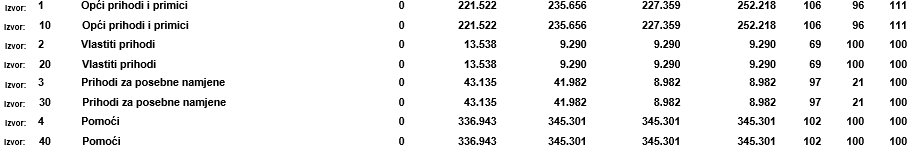 Obrazloženje programaProgram Rad predstavničkih tijela Program se planira u iznosu od 22.809,00 za sve tri godine.Procjena i ishodište potrebnih sredstava za aktivnosti/projekte unutar programaOpis programa, svrha programaProgram Rad predstavničkih tijela odnosi se na financiranje političkih stranaka zastupljenih u Gradskom vijeću, na naknade za rad u predstavničkim tijelima kao i na naknade za rad u povjerenstvima, savjetu mladih te mjesnim odborima.Zakonske i druge pravne osnove aktivnostiOsnova za redovno financiranje političkih stranaka i vijećnika zastupljenih u Gradskom vijeću Grada Delnica su odredbe Zakona o financiranju političkih aktivnosti, izborne promidžbe i referenduma, zatim odredbe Odluke o naknadama troškova za rad članova Gradskog vijeća i članova radnih tijela Gradskog vijeća i gradonačelnika te Odluke o raspoređivanju sredstava za rad političkih stranaka i grupe birača zastupljenih u Gradskom vijeću Grada Delnica.Osnova za financiranje Savjeta mladih nalazi se prije svega u odredbama Zakona o savjetima mladih te u odredbama Odluke o osnivanju Savjeta mladih Grada Delnica.Osnova za financiranje djelovanja mjesnih odbora nalazi se u odredbama Zakona o lokalnoj i područnoj (regionalnoj) samoupravi, u odredbama Statuta Grada Delnica, u odredbama Odluke o načinu financiranja djelatnosti mjesnih odbora na području Grada Delnica kao i u odredbama Odluke o određivanju naknade troškova za rad članova vijeća mjesnih odbora.Ishodište i pokazateljiIshodišta za ranije navedene programe su decidirano navedena u odredbama zakona i akata Grada Delnica. Navedene odredbe, svaka za sebe sadrži i posebne pokazatelje na kojima se zasnivaju izračuni kao i ocjene potrebnih sredstava. Njihovo nabrajanje je nepotrebno, jer to bi bilo samo dupliranje, ponavljanje istih.Ciljevi provedbe programa u razdoblju 2023.-2025.Osigurati uvjete u svrhu poboljšanja rada predstavničkog tijela, njegovih radnih tijela kao i osiguranje neposrednog sudjelovanja građana u odlučivanju o pitanjima od njihovog svakodnevnog i neposrednog interesa za život i rad.Aktivnost A010101 FINANCIRANJE POLITIČKIH STRANAKA:Rashodi za financiranje političkih stranaka planirani su u iznosu od 3.586,00 a odnose se na redovno godišnje financiranje političkih stranaka i nezavisnih lista grupe birača sukladno Zakonu o financiranju političkih aktivnosti, izborne promidžbe i referenduma.Aktivnost A010102 NAKNADE ZA RAD U PREDSTAVNIČKIM TIJELIMA:Rashodi za financiranje rada predstavničkog tijela iznose 9.290,00 a odnose se na naknade za rad u predstavničkom tijelu te na materijalne rashode neophodne za rad tijela.Aktivnost A010103 NAKNADE ZA RAD U POVJERENSTVIMA:Rashodi za financiranje rada u povjerenstvima iznose 4.887,00 a odnose se na naknade troškova osobama izvan radnog odnosa koje sudjeluju u radu povjerenstva, kao i ostale materijalne rashode.Aktivnost A010104 SAVJET MLADIH:Rashodi za financiranje Savjeta mladih iznose 664,00 a odnose se na troškove za redovan rad ukoliko se Savjet mladih osnuje. Natječaj je raspisan te slijedi donošenje odluke o odabiru članova na predstavničkom tijelu.Aktivnost A010109 MJESNI ODBORI:Rashodi za financiranje rada Mjesnih odbora iznose 4.382,00 a odnose se na troškove rada mjesnih odbora na području Grada Delnica, kao i na naknade troškova osobama izvan radnog odnosa koje sudjeluju u radu te na ostale materijalne rashode potrebne za njihov rad. Program Izbori za JLSProcjena i ishodište potrebnih sredstava za aktivnosti/projekte unutar programaOpis programa, svrha programaProgram Izbori za JLS odnosi se na financiranje rada povjerenstava u provođenju izbora (isplata naknada za rad i sl.) kao i na ostale materijalne rashode potrebne za provođenje izbora.Zakonske i druge pravne osnove aktivnostiOsnova za financiranje izbora nalazi se u odredbama Zakona o financiranju političkih aktivnosti, izborne promidžbe i referenduma te u Zakonu o lokalnim izborima.Ishodište i pokazateljiOdredbe navedenih zakona sadrže pokazatelje na kojima se zasnivaju izračuni kao i ocjene potrebnih sredstava.Ciljevi provedbe programa u razdoblju 2023.-2025.Osigurati uvjete za provođenje lokalnih izbora u 2025. godini.	Tekući projekt T210101 IZBORI ZA JLS:Rashodi za financiranje izbora za JLS planirani su u iznosu od 24.859,00 a odnose se na financijska sredstva koja omogućavaju normalno provođenje i financiranje izbora za gradonačelnika i predstavničko tijelo sukladno Zakonu o financiranju političkih aktivnosti, izborne promidžbe i referenduma te Zakonu o lokalnim izborima.Program IzboriProcjena i ishodište potrebnih sredstava za aktivnosti/projekte unutar programaOpis programa, svrha programaProgram Izbori odnosi se na financiranje rada povjerenstava u provođenju izbora (isplata naknada za rad i sl.) kao i na ostale materijalne rashode potrebne za provođenje izbora.Zakonske i druge pravne osnove aktivnostiOsnova za financiranje izbora nalazi se u odredbama Zakona o izboru vijeća i predstavnika nacionalnih manjina, odredbama Zakona o financiranju političkih aktivnosti, izborne promidžbe i referenduma te u Odluci o izboru članova vijeća mjesnih odbora na području Grada Delnica.Ishodište i pokazateljiOdredbe navedenih zakona sadrže pokazatelje na kojima se zasnivaju izračuni kao i ocjene potrebnih sredstava.Ciljevi provedbe programa u razdoblju 2023.-2025.Osigurati uvjete za provođenje izbora za Vijeće nacionalnih manjina te za mjesne odbore u 2023. godini.Tekući projekt T200101 IZBORI ZA MJESNE ODBORE:Rashodi za financiranje izbora za vijeća mjesnih odbora planirana su u iznosu od 4.847,00 a odnose se na financijska sredstva koja omogućavaju normalno provođenje i financiranje izbora za vijeća mjesnih odbora sukladno Zakonu o financiranju političkih aktivnosti, izborne promidžbe i Odluci o izboru članova vijeća mjesnih odbora na području Grada Delnica.Tekući projekt T200103 IZBORI ZA NACIONALNE MANJINE:Rashodi za financiranje izbora za vijeće nacionalnih manjina planirani su u iznosu od 3.450,00 a odnose se na financijska sredstva koja omogućavaju normalno provođenje i financiranje izbora za vijeće i predstavnika nacionalnih manjina sukladno Zakonu o financiranju političkih aktivnosti, izborne promidžbe i referenduma te Zakonu o izboru vijeća i predstavnika nacionalnih manjina.Program Pokroviteljstva i obljetniceProcjena i ishodište potrebnih sredstava za aktivnosti/projekte unutar programaOpis programa, svrha programaProgram se odnosi na aktivnosti vezane uz obilježavanja Dana Grada Delnica, organizaciju Svečane sjednice Grada Delnica, novčane naknade za javna priznanja Grada te sredstva pokroviteljstva.Zakonske i druge pravne osnove aktivnostiZakon o lokalnoj i područnoj (regionalnoj) samoupravi, Statut Grada Delnica, Odluka o javnim priznanjima.Ishodište i pokazateljiIshodišta za program su decidirano navedeni u odredbama zakona i akata Grada Delnica. Navedene odredbe, svaka za sebe sadrži i posebne pokazatelje na kojima se zasnivaju izračuni kao i ocjene potrebnih sredstava sukladno broju zaposlenih.Ciljevi provedbe programa u razdoblju 2023.-2025.Osigurati izvršenje aktivnosti važnih za Grad.Aktivnost A020101 DAN GRADA:Obilježavanje Dana Grada Delnica 24. lipnja, održavanje Svečane sjednice Gradskoga vijeća, ostale popratne aktivnosti.Aktivnost A020102 GODIŠNJE NAGRADE:Sukladno Odluci o javnim priznanjima, dobitnik Nagrade za životno djelo ostvaruje i novčanu nagradu u vrijednosti 10.000,00 kuna, a dobitnici Godišnje nagrade (maksimalno dvije godišnje) ostvaruju novčanu nagradu u vrijednosti 3.000,00 kuna. Za 2023. godinu planira se izraditi Izmjene Odluke o javnim priznanjima kako bi se iznosi izmijenili u eure, odnosno 1.400,00 eura za nagradu za životno djelo i 400,00 eura za godišnju nagradu.Aktivnost A020104 POKROVITELJSTVO:Sukladno člancima 40. i 60. Statuta Grada Gradonačelnik upravlja prihodima i rashodima Grada, a predsjednik Gradskog vijeća, uz suglasnost Gradonačelnika može preuzeti pokroviteljstvo neke manifestacije od značaja za Grad.Program Predškolski odgojOpis programa, svrha programaSvrha ovog Programa je poticanje dodatnih aktivnosti u predškolskom odgoju i obrazovanju djece u Gradu Delnicama, a koji imaju za posljedicu, osim većeg znanja i veći, stručniji i brži razvoj njihove osobnosti i kreativnosti. Zakonske i druge pravne osnove aktivnostiZakon o predškolskom odgoju i obrazovanju, Zakon o lokalnoj i područnoj (regionalnoj) samoupravi, Statut Grada Delnica, Odluka o načinu i uvjetima sufinanciranja programa predškolskog odgoja kojima osnivač nije Grad Delnice, Odluka o djelatnosti i načinu financiranja Dječjeg vrtića HlojkicaIshodište i pokazateljiIzračuni i ocjene potrebnih sredstva zasnivaju se na Proračunu prethodne godine te dodatnim saznanjima to tome koji će proračunski korisnik imati kolika potraživanja u narednom razdoblju.Ciljevi provedbe programa u razdoblju 2023.-2025.Jedan od osnovnih ciljeva ovog Programa je taj da se pripomogne odgojno-obrazovnim ustanovama i obrtima te samoj djeci koja pohađaju iste da kroz što bolji, stručniji i nadasve kreativniji rad pripomognu u odgoju i obrazovanju djece.Aktivnost A100149 SUFINANCIRANJE SMJEŠTAJA DJECE PREDŠKOLSKE DOBI U USTANOVE I PROSTORE KOJIMA GRAD NIJE OSNIVAČ:Temeljem Odluke o načinu i uvjetima sufinanciranja programa predškolskog odgoja kojima osnivač nije Grad Delnice – sufinanciranje smještaja djece u Obrte za čuvanje djece Snješko smješko i Šareni svemir u maksimalnom mjesečnom pojedinačnom iznosu koji Grad podmiruje za dijete smješteno u Dječjem vrtiću Hlojkica, kao i za smještaj djece u Dječji vrtić Buba Mara Čabar za djecu čije je prebivalište udaljeno više od 25km od naselja Delnice, odnosno kojima je bliža područna jedinica DV Buba Mara Čabar.Aktivnost A100150 UČEŠĆE ZA REDOVNI PROGRAM DV:Sufinanciranje koje Grad temeljem Odluke o djelatnosti i načinu financiranja Dječjeg vrtića Hlojkica vrši za svako drugo, treće ili sljedeće dijete iz iste obitelji.Aktivnost A100151 FINANC. PRIJEVOZA U PREDŠKOLU U DV HLOJKICASufinanciranje prijevoza djece koja nemaju prebivalište u naselju Delnice, a imaju zakonsku obvezu pohađanja programa Predškole u DV Hlojkica.Program Osnovno i srednjoškolsko obrazovanje i stipendiranje učenika i studenataOpis programa, svrha programaSvrha ovog Programa je poticanje dodatnih aktivnosti u odgoju i obrazovanju djece u Gradu Delnicama, a koji imaju za posljedicu, osim većeg znanja i veći, stručniji i brži razvoj njihove osobnosti i kreativnosti. Zakonske i druge pravne osnove aktivnostiZakon o odgoju i obrazovanju u osnovnoj i srednjoj školi, Zakon o lokalnoj i područnoj (regionalnoj) samoupravi, Statut Grada Delnica, Odluka o stipendijama za nadarene učenike i studente, Odluka o socijalnim stipendijama, Odluka o stipendiranju redovnih učenika i studenata sportašaIshodište i pokazateljiIzračuni i ocjene potrebnih sredstva zasnivaju se na Proračunu prethodne godine, te dodatnim saznanjima to tome koji će proračunski korisnik imati kolika potraživanja u narednom razdoblju. Za učeničke i studentske stipendije sredstva se planiraju sukladno Odlukama Grada Delnica o stipendiranju, odnosno broj stipendija pomnožen s mjesečnim iznosom stipendija.Ciljevi provedbe programa u razdoblju 2023.-2025.Jedan od osnovnih ciljeva ovog Programa je taj da se pripomogne odgojno-obrazovnim ustanovama te samoj djeci koja pohađaju iste da kroz što bolji, stručniji i nadasve kreativniji rad pripomognu u odgoju i obrazovanju djece kako bi ista danas sutra imala dovoljno spoznaje da to svoje znanje i iskustvo što više pretoče u Gradu Delnicama.Aktivnost A060116 PRVI KORACI U PROMETU:Akcija koju jednom godišnje provodi Dom mladih Rijeka u suradnji s Policijskom postajom za učenike prvih razreda osnovnih škola, u kojoj se učenike obrazuje o sudjelovanju u prometu te im se podijele prigodni pokloni.Aktivnost A060501 SUFINANCIRANJE AKTIVNOSTI OŠ DELNICE:Financiranje programa produženog boravka u OŠ (učitelja i kuharice), nabavke drugih obrazovnih materijala za sve učenike, sufinanciranje PDV-a za investiciju u školi koju provodi SAD vojska, program Savjetovanje i pomaganje u obitelji, programi izvannastavnih aktivnosti.Aktivnost A060502 SUFINANCIRANJE AKTIVNOSTI OŠ BROD NA KUPI:Financiranje nabavke drugih obrazovnih materijala za sve učenike i programi izvannastavnih aktivnosti.Aktivnost A060504 SUFINANCIRANJE AKTIVNOSTI SREDENJE ŠKOLE:Financiranje programa izvannastavnih aktivnosti.Aktivnost A060507 OŠ „PETAR ZRINSKI“ ČABAR – UČENICI HRVATSKO:Financiranje nabavke drugih obrazovnih materijala za sve učenike iz naselja Hrvatsko, financiranje prijevoza učenika od mjesta stanovanja do područne škole.Aktivnost A060504 SUFINANCIRANJE AKTIVNOSTI OGŠ I.TIJARDOVIĆA:Financiranje programa izvannastavnih aktivnosti.Aktivnost A070302 STIPENDIJE ZA UČENIKE I STUDENTE:Sukladno Odluci o stipendiranju nadarenih učenika i studenata, Odluke o socijalnim stipendijama i Odluke o stipendiranju redovnih učenika i studenta sportaša te temeljem provedenog natječaja, stipendiraju se učenici i studenti s prebivalištem u Gradu Delnicama. Dosadašnjih godina su stavke bile podijeljene po programima obrazovanja, sporta i socijalne skrbi, no od 2023. godine, a obzirom da se sukladno Odlukama vrste dodijeljenih stipendija mogu preraspoređivati iz jednog područja u drugo, sve će se stipendije (nadarene, socijalne i sportske) knjižiti na istoj proračunskog poziciji.Aktivnost A100130 SUFINANCIRANJE MEĐUMJESNOG PRIJEVOZA UČENIKA SREDNJE ŠKOLE:Temeljem Odluke Gradonačelnika financira se 75% cijene autobusnog prijevoza Lučice – Delnice – Lučice za učenike s prebivalištem u Lučicama koji pohađaju Srednju školu Delnice, a iz razloga što Ministarstvo ne snosi troškove putovanja za učenike srednjih škola čije je mjesto prebivališta bliže od 5km od mjesta školovanja.Program Promicanje kultureOpis programa, svrha programaProgramom javnih potreba u kulturi Grada Delnica kao i dodatnim programima kulturnih aktivnosti utvrđuju se aktivnosti, poslovi i djelatnosti u kulturi i ostalim djelatnostima od značenja za Grad, kao i za njegovu promociju na svim razinama međužupanijske i međunarodne suradnje. Ovim Programom stvaraju se uvjeti za zadovoljavanje potreba u područjima kulturnih i ostalih djelatnosti od značaja za Grad.Zakonske i druge pravne osnove aktivnostiZakon o lokalnoj i područnoj (regionalnoj) samoupravi, Statut Grada Delnica, Odluka o načinu financiranja javnih potreba Grada DelnicaIshodište i pokazateljiIzračuni i ocjene potrebnih sredstva zasnivaju se na Proračunu prethodne godine, prijavama na natječaj Javnih potreba iz navedene oblasti te dodatnim saznanjima to tome koji će proračunski korisnik imati kolika potraživanja u narednom razdoblju.Ciljevi provedbe programa u razdoblju 2023.-2025.Svrha Programa je omogućiti udrugama i pojedincima, mogućnost rada i stvaranja kulturnih i ostalih programa i aktivnosti koji su od značaja ponajprije za Grad Delnice, a onda i za Gorski kotar, Primorsko-goransku županiju i Republiku Hrvatsku.Cilj Programa je promicanje djelatnosti i manifestacija koje doprinose razvitku i unapređenju svekolikog društvenog života na području Grada Delnica.Osnovni ciljevi: financiranje akcija i manifestacija koje pridonose razvitku i promicanju života i amaterizma u kulturi i ostalim djelatnostima, poticanje stvaralaštva djece, mladih i odraslih osoba, održavanje izložbi, manifestacija i ostalih priredbi.Tekući projekt T080331 POMOĆ U SANACIJI SAKRALNIH OBJEKATA:Sufinanciranje sanacije sakralnih objekata na području Grada Delnica, temeljem javnog natječaja.Aktivnost A080334 SAJAM ZDRAVLJA:Kongres/sajam je namijenjen zdravstvenim ustanovama, privatnim poliklinikama, wellness centrima, frizerima, kozmetičarima, pedikerima, nailartistima te make up stručnjacima, a stručnjaci u određenim temama održati će predavanja i prezentacije.Aktivnost A080417 RADIO GORSKI KOTAR DELNICE:Sufinanciranje djelatnosti Radija Gorski kotar.Aktivnost A080202 JAVNE POTREBE IZ PODRUČJA DRUŠTVENIH DJELATNOSTI:Sredstva će biti utrošena na financiranje projekata i programa organizacija civilnog društva, sukladno prijavama na Natječaj za javne potrebe.Aktivnost A080303 BOŽIĆNI KONCERT:Organizacija koncerta povodom blagdana Božića na kojem, u kulturno-umjetničkom programu obično nastupaju članovi udruga s područja Grada.Aktivnost A080306 SUFINANCIRANJE TROŠKOVA RADNIČKOG DOMA:Troškovi Radničkog doma za razne manifestacije koje Grad organizira ili plaća troškove održavanja istih.Aktivnost A080318 OSTALI PROGRAMI U KULTURI:Autorski honorari, ugovori o djelu povodom dana Grada te ostalih manifestacija tijekom godine.Aktivnost A080308 SUFINANCIRANJE BIBLIOBUSA:U suradnji s Gradskom knjižnicom Rijeka, sufinanciranje tjednih dolaska Bibliobusa u naselja na području Grada Delnica.Aktivnost A080311 IZDAVAŠTVO – „BESEJDA“:Izrada i tisak Glasila Grada Delnica – Dejounška besejda.Aktivnost A080311 IZDAVAŠTVO:Po raspisanom natječaju, sufinanciranje tiska knjiga od interesa za Grad Delnice te se temeljem financiranja Gradu donira određen broj knjiga.Aktivnost A080303 KONCERT VALENTINOVO:Organizacija koncerta povodom Valentinova na kojem, u kulturno-umjetničkom programu obično nastupaju članovi udruga s područja Grada.Program Razvoj sporta i rekreacijeOpis programa, svrha programaProgramom javnih potreba u sportu Grada Delnica utvrđuju se aktivnosti, poslovi i djelatnosti u sportu od značenja za Grad Delnice, kao i za njegovu promociju na svim razinama.Programom se stvaraju uvjeti za zadovoljavanje potreba u sljedećim područjima sportskih djelatnosti: redovne aktivnosti sportaša, izvannastavne aktivnosti djece i učenika, sportsko-rekreacijske aktivnosti građana, poticajni programi namijenjeni vrhunskim sportašima izvanredni programi namijenjeni praćenju tradicionalnih i značajnih sportskih priredbi u Gradu Delnicama te sudjelovanja ekipa i pojedinaca na međunarodnim natjecanjima. Zakonske i druge pravne osnove aktivnostiZakon o lokalnoj i područnoj (regionalnoj) samoupravi, Statut Grada Delnica, Zakon o sportuIshodište i pokazateljiIzračuni i ocjene potrebnih sredstva zasnivaju se na Proračunu prethodne godine, prijavama na natječaj Javnih potreba iz navedene oblasti te dodatnim saznanjima to tome koji će proračunski korisnik imati kolika potraživanja u narednom razdoblju. Ciljevi provedbe programa u razdoblju 2023.-2025.Svrha Programa je da se putem programskog cilja sustavno usmjerava razvoj sporta u Gradu Delnicama.Cilj donošenja Programa je sufinanciranje javnih potreba u sportu Grada Delnica, koje javne potrebe čine poglavito sljedeće aktivnosti, poslovi i djelatnosti: poticanje i promicanje sporta, osiguranje, putem poticajnih financijskih sredstava, očuvanja postojeće vrhunske kvalitete sporta, vrhunskih sportaša i stručnih osoba, a posebno onog dijela koji značajno doprinosi promidžbi Grada Delnica, ulaganje u razvoj sporta djece i mladeži, poticanje uključivanja u sport i sportsku rekreaciju većeg broja građana, poticanje programa organiziranog osposobljavanja, školovanja i usavršavanja osoba za obavljanje stručnih poslova u sportu, sudjelovanje u organizaciji sportskih priredaba i natjecanja, sufinanciranje sportskih manifestacija. Program javnih potreba u sportu provodi se putem Sportske zajednice Grada Delnica, a sukladno važećim zakonskim odredbama.Ostvarivanjem navedenoga cilja, omogućit će se postizanje dodatne kvalitete i razvoj vrhunskog sporta, a zadržat će se postojeća razina uključenosti u aktivnosti sporta i sportske rekreacije djece, mladeži i građana.Aktivnost A090301 REDOVNA DJELATNOST SPORTSKIH UDRUGA:Djelatnost sportskih udruga financira se temeljem natječaja koji raspisuje Sportska zajednica Grada Delnica s kojom se sklapa ugovor o financiranju kojim je propisano u kojem udjelu se sredstva raspoređuju na djelatnost udruga, financiranje korištenja sportskih objekata i liječničke preglede.Aktivnost A090402 ŠKOLA KLIZANJA – SUFINANCIRANJE NAJMA KLIZALJKI:Sufinanciranje najma klizaljki – za mlađe uzrasteProgram Socijalna skrbOpis programa, svrha programaProgramom potreba u socijalnoj skrbi i zdravstvu Grada Delnica utvrđuju se aktivnosti, poslovi i djelatnosti iz domene socijalne zaštite (skrbi) i zdravstvene zaštite. Zakonske i druge pravne osnove aktivnostiZakon o lokalnoj i područnoj (regionalnoj) samoupravi, Statut Grada Delnica, Zakon o socijalnoj skrbi, Odluka o socijalnoj skrbi Grada Delnica, Odluka o socijalnim stipendijamaIshodište i pokazateljiIzračuni i ocjene potrebnih sredstva zasnivaju se na Proračunu prethodne godine te dodatnim saznanjima to o tome koji će proračunski korisnik imati kolika potraživanja u narednom razdoblju.Ciljevi provedbe programa u razdoblju 2023.-2025.Svrha socijalnog programa i zdravstvene zaštite je osigurati građanima Grada Delnica viši standard socijalne i zdravstvene zaštite od onog koji propisuje i osigurava Republika Hrvatska.Cilj Socijalnog programa i zdravstvene zaštite je pomoć pri ostvarivanju osnovnih uvjeta za kvalitetniji život, pomoć starijim, bolesnim, nemoćnim i invalidnim osobama te očuvanje zdravlja i poboljšanje životnih uvjeta djece i odraslih.Program se provodi kontinuirano, a namijenjen je svim građanima Grada Delnica, kojim je u danom trenutku potrebna dodatna socijalna i zdravstvena zaštita (skrb).Aktivnost A100201 REDOVNA DJELATNOST DRUŠTVENO HUMANITARNIH UDRUGA:Zakonska obveza sufinanciranja djelatnosti Hrvatskog crvenog križa – Gradskog društva Delnice.Aktivnost A100105 OGRJEV ZA SOCIJALNO UGROŽENE OSOBE:Temeljem Zakona o socijalnoj skrbi, Centar za socijalnu skrb dostavlja spisak korisnika zajamčene minimalne naknade temeljem kojeg Grad izrađuje rješenja i traži sredstva od Ministarstva rada, mirovinskog sustava, obitelji i socijalne politike, koja se zatim isplaćuju korisnicima.Aktivnost A100113 POMOĆ U KUĆI STARIJIM OSOBAMA:Program koji se provodi već dugi niz godina kojima se pomaže starim i onemoćalim osobama.Aktivnost A100117 POMOĆ ZA TROŠKOVE STANOVANJA:Temeljem Odluke o socijalnoj skrbi, novčana pomoć koja se isplaćuje korisnicima koji udovoljavaju propisanim kriterijima ili izravno davateljima usluga koje korisnici koriste, a odnose se najamninu, komunalne naknade, troškove grijanja, vodne usluge te troškove koji su nastali zbog radova na povećanju energetske učinkovitosti objekta.Aktivnost A100118 POMOĆ ZA HITNE I POVREMENE INTERVENCIJE:Temeljem Odluke o socijalnoj skrbi, novčana pomoć koja se isplaćuje korisnicima koji udovoljavaju propisanim kriterijima, a koji zbog financijskih poteškoća nisu u mogućnosti zadovoljiti osnovne životne potrebe.Aktivnost A100119 POKLON PAKETI UMIROVLJENICIMA:Sredstva se koriste kako bi se kupile namirnice za poklon pakete koji se povodom božićno-novogodišnjih blagdana dijele svim građanima Grada Delnica starijim od 80 godina.Aktivnost A100120 POMOĆ ZA SUFINANCIRANJE SMJEŠATAJA U DOM ZA UČENIKA SREDNJIH ŠKOLA:Temeljem Odluke o socijalnoj skrbi, pomoć koja se odobrava korisniku koji, zbog propisanih uvjeta, nije u mogućnosti podmirivati troškove smještaja u domove učenika srednjih škola.Aktivnost A100125 POMOĆ ZA NABAVU OPREME ZA NOVOROĐENČE:Novčana pomoć koja se jednokratno isplaćuje za novorođenče čije je prebivalište na području Grada Delnica i ukoliko jedan ili oba roditelja imaju također prebivalište na području Grada.Aktivnost A100126 POMOĆ ZA SUFINANCIRANJE PREHRANE UČENIKA OSNOVNIH ŠKOLA:Temeljem Odluke o socijalnoj skrbi, pomoć koja se odobrava korisniku koji, zbog propisanih uvjeta, nije u mogućnosti podmirivati troškove prehrane za učenike osnovnih škola.Aktivnost A100127 POMOĆ ZA PRODUŽENI BORAVAK U OŠ:Temeljem Odluke o socijalnoj skrbi, pomoć koja se odobrava korisniku koji, zbog propisanih uvjeta, nije u mogućnosti podmirivati troškove produženog boravka u osnovnoj školi.Aktivnost A100135 PALIJATIVNA SKRB – DOM ZDRAVLJA PGŽ:Osiguranje kontinuiteta dostupnosti zdravstvene zaštite – palijativne skrbi bolesnika koju provodi tim doma zdravlja PGŽ.Tekući projekt T100136 ZAŽELI – PROGRAM ZAPOŠLJAVANJA ŽENA:Cilj je uključivanje žena u nepovoljnom položaju na tržište rada, što ujedno podrazumijeva borbu protiv siromaštva i smanjenje nezaposlenosti te prevenciju prerane institucionalizacije i poboljšavanje kvalitete života krajnjih korisnika operacije, osoba u starijoj životnoj dobi, osoba u nepovoljnom položaju ili osoba s invaliditetom pružajući im podršku u svakodnevnom životu, a koji žive u teško dostupnim i slabije naseljenim mjestima. Osim pružene usluge pomoći u obavljanju svakodnevnih životnih aktivnosti svaki korisnik mjesečno ima pravo  i na paket osnovnih higijenskih i kućanskih potrepština. Aktivnost A100136 SUFINANCIRANJE DOLAZAKA SPECIJALISTA IZ KBC RIJEKA U DOM ZDRAVLJA DELNICE:Aktivnost kojom se omogućava dolazak specijalista iz KBC Rijeka kojih nema u Domu zdravlja Delnica.Aktivnost A100140 POMOĆ DJECI U MLIJEČNOJ HRANI:Socijalna nenovčana pomoć, kojom se pomaže novorođenčadi u financiranju mliječne dohrane, temeljem upute pedijatra.Aktivnost A100141 POMOĆ ZA FINANCIRANJE SMJEŠTAJA DJECE U VRTIĆ:Financiranje roditeljskog udjela u DV Hlojkica za roditelje koji se uklapaju u uvijete propisane Odlukom o socijalnoj skrbi.Aktivnost A100142 ZDRAVI GRAD I GRAD PRIJATELJ DJECE:Članarine u nacionalnim mrežama „Zdravi grad“ i „Grad prijatelj djece“.Aktivnost A100148 STRUČNI TIM ZA PODRŠKU PREDŠKOLSKOG DJETETA:Sufinanciranje djelatnosti logopeda na području Grada. Osniva se zbog povećanog broja djece s teškoćama u razvoju. Logopedinja koja radi sa djecom na području Gorskog kotara i sufinancira se iz sredstava PGŽ je početak tima.Aktivnost A100153 POMOĆ ZA TROŠKOVE LIJEČENJA:Financiranje troškova liječenja i lijekova za građane koji se uklapaju u uvijete propisane Odlukom o socijalnoj skrbi.Aktivnost A100154 POMOĆ U PAKETIMA ZA OSNOVNE ŽIVOTNE POTREBE:Financiranje paketa za osnovne životne potrebe za građane koji se uklapaju u uvijete propisane Odlukom o socijalnoj skrbi.Aktivnost A100156 POMOĆ ZA POGREBNE TROŠKOVE I TROŠKOVE GROBNOG MJESTA:Financiranje pogrebnih troškova i troškova grobnog mjesta za građane koji se uklapaju u uvijete propisane Odlukom o socijalnoj skrbi.Tekući projekt T100702 PROGRAM ZA STAMBENO ZBRINJAVANJE:Sufinanciranje troškova stambenih objekata (projekata i izgradnje) za stambeno zbrinjavanje socijalno najugroženijih građana.Program Zaštite i spašavanjaProcjena i ishodište potrebnih sredstava za aktivnosti/projekte unutar programaOpis programa, svrha programaOvim se program uređuje sustav zaštite i spašavanja građana, materijalnih i drugih dobara u katastrofama i većim nesrećama; način upravljanja, rukovođenja i koordiniranja u aktivnostima zaštite i spašavanja u katastrofama i većim nesrećama; prava, obveze, osposobljavanje i usavršavanje sudionika zaštite i spašavanja; zadaće i ustroj tijela za rukovođenje i koordiniranje u aktivnostima zaštite i spašavanja u katastrofama i većim nesrećama, način uzbunjivanja i obavješćivanja, provođenje mobilizacije za potrebe zaštite i spašavanja. Unaprjeđuje se i obavlja djelatnost spašavanja i zaštite ljudskih života u planinama i na nepristupačnim područjima i u drugim izvanrednim okolnostima.Zakonske i druge pravne osnove aktivnostiZakon o sustavu civilne zaštite, Pravilnik o mobilizaciji i djelovanju operativnih snaga za zaštitu i spašavanje, Pravilnik o metodologiji za izradu procjena ugroženosti i planova zaštite i spašavanja, Zakon o Hrvatskoj gorskoj službi spašavanja Ishodište i pokazateljiZahtjev financijskog plana te izvršenje u prethodnim godinama.Ciljevi provedbe programa u razdoblju 2023.-2025.Sprječavanje nesreća, spašavanje i pružanje prve medicinske pomoći u planini i na drugim nepristupačnim područjima i u izvanrednim okolnostima kod kojih pri spašavanju i pružanju pomoći treba primijeniti posebno stručno znanje i upotrijebiti tehničku opremu za spašavanje u planinama u svrhu očuvanja ljudskog života, zdravlja i imovine.Aktivnost A180201 ZAŠTITA I SPAŠAVANJE:Ovim se program uređuje sustav zaštite i spašavanja građana, materijalnih i drugih dobara u katastrofama i većim nesrećama; način upravljanja, rukovođenja i koordiniranja u aktivnostima zaštite i spašavanja u katastrofama i većim nesrećama; prava, obveze, osposobljavanje i usavršavanje sudionika zaštite i spašavanja; zadaće i ustroj tijela za rukovođenje i koordiniranje u aktivnostima zaštite i spašavanja u katastrofama i većim nesrećama, način uzbunjivanja i obavješćivanja, provođenje mobilizacije za potrebe zaštite i spašavanja. Unaprjeđuje se i obavlja djelatnost spašavanja i zaštite ljudskih života u planinama i na nepristupačnim područjima i u drugim izvanrednim okolnostima.Aktivnosti Hrvatske gorske službe spašavanja – Stanice Delnice i Civilna zaštita Grada Delnica.Program Dobrovoljna vatrogasna društvaOpis programa, svrha programaVatrogasna djelatnost je sudjelovanje u provedbi preventivnih mjera zaštite od požara i eksplozija, gašenje požara i spašavanje ljudi i imovine ugroženih požarom i eksplozijom, pružanje tehničke pomoći u nezgodama i opasnim situacijama te obavljanje i drugih poslova u nesrećama, ekološkim i inim nesrećama. Vatrogasna djelatnost je stručna i humanitarna djelatnost od interesa za Republiku Hrvatsku.Zakonske i druge pravne osnove aktivnostiZakon o lokalnoj i područnoj (regionalnoj) samoupravi, Statut Grada Delnica, Zakon o vatrogastvu, Zakon o udrugamaIshodište i pokazateljiZahtjev financijskog plana te izvršenje u prethodnim godinama.Ciljevi provedbe programa u razdoblju 2023.-2025.Nadogradnja zakonskih odredbi za decentralizirano financiranje redovite djelatnosti  Javnih vatrogasnih postrojbi.Aktivnost A180102 FINANCIRANJE REDOVNE DJELATNOSTI DVD-A:Financiranje djelatnosti DVD-a Delnice i DVD-a Brod na KupiProgram Imovinsko-pravni posloviOpis programa, svrha programa	Ovim se programom regulira raspolaganje nekretninama u vlasništvu Grada Delnica (prodaja) ili pak onima koje će postati vlasništvo Grada Delnica. Raspolaganje nekretninama u vlasništvu Grada Delnica, regulirano je odgovarajućim odredbama zakona kao i akata Grada Delnica, u kojima je striktno propisana nadležnost za raspolaganje nekretninama, a to je Gradsko vijeće ili Gradonačelnica.U ovom trenutku nije moguće navesti sve nekretnine kojima će se raspolagati u Gradu Delnicama tijekom 2023. obzirom da nisu poznate odluke nadležnih tijela. Zakonske i druge pravne osnove aktivnostiZakon o vlasništvu i drugim stvarnim pravima, Zakona o lokalnoj i područnoj (regionalnoj) samoupravi, Statut Grada Delnica, Odluka o raspolaganju i upravljanju zemljištem u vlasništvu Grada Delnica Ishodište i pokazatelji	Planovi i realizacija u prethodnim godinama.Ciljevi provedbe programa u razdoblju 2023.-2025.	Kod prodaja imovine cilj nije samo uprihoditi određene iznose, nego i izaći u susret svim zainteresiranim radi realizacije njihovih molbi koje se najčešće odnose na kupnju zemljišta za izgradnju objekata ili pak za sređivanje okućnica. Kod kupnje je cilj kupovina zbog realizacije nekih planova grada koji se odnose na prometna rješenja, na poslovne zone, na gospodarsku djelatnost.Aktivnost A180103 IMOVINSKO-PRAVNI POSLOVI:Program Dječji vrtić HlojkicaSažetak djelokruga rada proračunskog korisnika: Svrha ovog Programa je poticanje aktivnosti u odgoju i obrazovanju djece u Delnicama, a koji imaju za posljedicu, osim većeg znanja i veći, stručniji i brži razvoj njihove osobnosti i kreativnosti.Jedan od osnovnih ciljeva ovog Programa je taj da se pripomogne odgojno-obrazovnim ustanovama te samoj djeci koja pohađaju iste da kroz što bolji, stručniji i nadasve kreativniji rad pripomognu u odgoju i obrazovanju djece kako bi ista danas sutra imala dovoljno spoznaje da to svoje znanje i iskustvo što više pretoče u Gradu Delnicama. Opis programa, svrha programa Dječji vrtić „Hlojkica“ proračunski je korisnik te se osiguravaju sredstva za zaposlene i materijalne rashode. Grad će financirati i dodatne aktivnosti koje se provode u vrtiću.Zakonske i druge pravne osnove aktivnostiTemeljem Zakona o predškolskom odgoju i obrazovanju , Zakona o lokalnoj i područnoj (regionalnoj) samoupravi, Statut Grada Delnica Ishodište i pokazateljiIzračuni i ocjene potrebnih sredstva zasnivaju se na Proračunu prethodne godine te dodatnim saznanjima to tome koji će proračunski korisnik imati kolika potraživanja u narednom razdoblju.Osnovni ciljevi ovog programa su:Osiguranje uvjeta za obavljanje redovne djelatnosti vrtićaObuhvat što većeg broja djece predškolske dobi s područja Grada Delnica programima predškolskog odgoja i obrazovanja (za što postoje prostorno-materijalni uvjeti)Provedbom  programa pred škole svoj djeci omogućiti uključivanje u neki od oblika institucionalnog predškolskog odgojaKontinuirano podizanje kvalitete programa, praćenje i implementacija najsuvremenijih načina učenja djeceIspunjavanje obveza iz Kolektivnog ugovoraOsiguranje sredstava za materijalne i financijske rashode poslovanjaPotpuno usklađivanje sa Državnim pedagoškim standardom u svrhu podizanja kvalitete ranog i predškolskog odgoja i obrazovanja na području Grada DelnicaKorisnici usluga su roditelji i djeca predškolske dobi sa područja Grada Delnica. Novi pristupi u provođenju odgojno-obrazovnog rada  zahtijevaju od svih uposlenih ponuditi djeci mnoštvo poticaja. Oni se nude između ostalog kroz kraće programe ili različite projekte. Da bi se neki od tih projekata mogli kvalitetno organizirati i ostvariti potrebna su i određena sredstva. Za dodatne programe ukupno smo planirali 4.645,30 eura i to za:Ekološki program – Promicanje ekološke svijesti kod djece jedna je od najznačajnijih aktivnosti koju svakodnevno provodimo u našem vrtiću. U te aktivnosti vrlo se aktivno uključuju i roditelji kroz sakupljanje plastičnih čepova i boca, papira, nabavku sadnica cvijeća i svega što nam je potrebno za naše aktivnosti. Također predviđamo organizirati izlete djece u bližu i daljnju okolinu kako bi djeca doživjela bio raznolikost našeg kraja i šireg zavičaja. Da bismo kvalitetno nastavili s našim radom potrebna nam je Vaša financijska pomoć u iznosu od 1.327,23 eura. Nastavno na to ponovno smo pokrenuli postupak za dobivanje Zelene zastave, što će imati trošak članarine.Integrirano učenje uz pokret u neposrednom odgojno-obrazovnom radu(edukacija odgajatelja) - Cilj ovog programa je osnaživanje kinezioloških kompetencija odgajatelja s ciljem cjelovitog motoričkog razvoja djeteta u neposrednom odgojno – obrazovnom radu. Edukacija se sastoji od 4 ciklusa. Ukupan iznos edukacije je 2.654,46 eura.Izdavačke aktivnosti – Cilj ove aktivnosti je poticanje kreativnosti i dječjeg stvaralaštva, bogaćenje rječnika, razvoj izražavanja i stvaranja kao i razvoj ljubavi prema pisanoj riječi. Samostalnim stvaranjem, realiziranjem i distribucijom vlastitoga rada utječe se na razvoj poduzetničkih vještina i građanskih kompetencija ali utječe i na pozitivan razvoj samopoštovanja.  za realizaciju ove aktivnosti bit će nam potrebna Vaša financijska pomoć u iznosu od 663,61 eura za troškove izdavača, lektora…Pokazatelji učinkaPodizanje razine kompeticije djece što će rezultirati većim zadovoljstvom roditelja (ispituje se anketom na kraju pedagoške godine) i boljim školskim uspjehom.Izvještaj o postignutim ciljevimaRiziciPojava novih zahtjeva za koja nisu osigurana sredstvaPovećanje cijena na tržištuPad broja djece i prihoda zbog financijske situacije i nezaposlenosti roditeljaNedostatak podrške AZOO u stručnom usavršavanju djelatnikaPromjene zakonskih odredbiIz socijalnog programa potrebno je izdvojiti 3.517,15 eura i to za drugo i treće dijete iz iste obitelji koji pohađaju vrtić.Za utvrđeni opseg djelatnosti ustanove sredstva se osiguravaju iz proračuna Grada Delnica i učešća roditelja.Temeljem propisanih normativa djelatnosti i standarda vrtića ( broj djece, djelatnika, prehrane djece i zdravstvene zaštite) predlaže se da za  2023. godinu ekonomska cijena dječjeg vrtićaEkonomska cijena dječjeg vrtića iznosi 510.336,59 eura :114 = 4.476,64 eura.4.476,64 eura :12 = 373,05 eura što iznosi: učešće roditelja: 87,60 eura = 24% i učešće Grada 285,45 eura = 76%.Učešće roditelja u odnosu na ekonomsku cijenu sukladno članku 48. stavak 4. Zakona o predškolskom odgoju i obrazovanju ( N.N.94/13 ).Na temelju  broja djece  u slijedećoj  godini prihodi od vlastite djelatnosti iznosit će 105.784,72 eura.Za učešće roditelja u troškovima programa predlažu se slijedeće olakšice:Odluka o djelatnosti i načinu financiranja Dječjeg vrtića Hlojkica (SN GD 10/21), (SN GD 2/22).Sredstva se osiguravaju:1. Za plaće i naknade djelatnika2. Za dio materijalnih troškova u funkciji ostvarivanja programa3. Za tekuće i investicijsko održavanje (prema mogućnostima Grada)FINANCIJSKI PLANSveukupni financijski plan Dječjeg vrtića „Hlojkica“ Delnice za 2023.godinu iznosi 510.336,59 eura.1.PLAĆE ZA ZAPOSLENE -u 2023.godini plan je obračun plaća zaposlenika po Zakonom o radu propisanoj osnovici koja iznosi: 834,33 eura. U odnosu na financijski plan za 2022.godinu na ovoj poziciji se stoga planira povećanje u iznosu od 50.947,64 eura.2.NAGRADE -u 2023.godini idu isplate božićnice za 26 djelatnika ukupno je to 5.176,19 eura.3.DAROVI -odnosi se na isplatu darova za dijete u iznosu od 132,72 eura po djetetu. Trenutno na popisu imamo 19 djece. Tu su uključeni i darovi u naravi koji se daju za Uskrs u iznosu od 132,72 eura/radniku što ukupno iznosi:5.972,53eura. 4.DOPRINOSI ZA OBAVEZNO ZDRAVSTVENO OSIGURANJE - povećanje u odnosu na 2022.godinu iznosi:18.811,47 eura.5.REGRES ZA GODIŠNJI ODMOR -u planu je isplata za 26 djelatnika. 26 x 199,08 eur = 5.176,08 eura .6.NAKNADE ZA PRIJEVOZ -odnosi se na isplatu službenih putovanja u iznosu od 0,40 eura/km.7.OSTALI RASHODI ZA SLUŽBENA PUTOVANJA -odnosi se na cestarinu…8.PRIJEVOZ NA POSAO I S POSLA -na posao nam trenutno putuju 2 radnika i to po lokacijama: Stara Sušica=156,61 eura te Brod na Kupi= 127,41 eura.  Mjesečno to iznosi 284,03 eura x 12=3.408,36 eura.9.MATERIJAL ZA ČIŠĆENJE I ODRŽAVANJE -ova pozicija se povećava iz razloga povećava cijene sredstava za čišćenje.10.MATERIJAL ZA HIGIJENSKE POTREBE I NJEGU - odnosi se na pelene. Mjesečni račun za pelene iznosi 172,56 eura x 12 = 2.070,72 eura. Kazete sa vrećicama za odlaganje pelena mjesečno:159,27 eura x12 = 1.911,24 eura. Ukupno je za tu poziciju iznos 3.981,68 eura11.OSTALI MATERIJAL ZA POTREBE REDOVNOG POSLOVANJA -planira se utrošiti na kupovinu novih igračaka, didaktike, slikovnica, ali u manjem iznosu nego u 2022.godini, jer više nema toliko potreba.12.SLUŽBENA RADNA ODJEĆA I OBUĆA - planirano je utrošiti 132,72 eura po radniku i to 53,09 eura za radnu obuću te 79,63 eura za radnu odjeću.  Za 26 radnika x 132,72 eura = 3.450,72 eura.13.NAMIRNICE - mjesečno za namirnice trošimo 2.654,46 eura x 12=31.853,52 eura.Dnevno se utroši 120,66 eura, što po djetetu iznosi 1,06 eura. Uslijed znatnog porasta cijene namirnica pozicija se povećala za ukupno 5.839,80 eura.14.OSTALI MATERIJAL ZA PROIZVODNJU ENERGIJE - za 2023.godinu planirano je 21.766,54 eura. 15.OSTALE USLUGE TEKUĆEG ODRŽAVANJA - odnosi se na troškove popravaka u domeni kućnog majstora.15.OTPREMNINE - budući da je jedna radnica najavila odlazak u mirovinu sa 31.12.2022.isplata će ići sa plaćom za 12.mjesec 2022. u mjesecu siječnju 2023.godine, a planira se veći iznos sredstava zbog povećanja prosječne plaće u Republici Hrvatskoj.16.USLUGE RAZVOJA SOFTVERA - ovdje je iznos smanjen jer je nova web stranica izrađena u 2021.godini a u 2022.godini planira se samo održavanje iste kao i 2023.godine.17.SITNI INVENTAR - u 2023.godini planira se kupiti ormar za jednu vrtićku skupinu.18.PREVENTIVNI PREGLEDI ZAPOSLENIKA - ovdje su sljedeći troškovi. Vezano uz medicinu rada radnik mora svake 2 god na pregled = 29,86 eura, ako se radi o prvom pregledu = 41,14 eura. Svake godine dužni smo svi koji radimo u Vrtiću obaviti sanitarni pregled = 43,80 eura Godišnje je po radniku planiran internistički pregled = 92,91 eura. 19.LABORATORIJSKE USLUGE - pozicija se odnosi na usluge NZZJZ PGŽ (uzimanje različitih uzoraka na analizu).20.RAČUNALNE USLUGE - pozicija se odnosi na elektroničke račune, infoprojektu 809,61 eura. Ukupno sa elek.računima 1.353,77 eura.21.PREMIJE OSIGURANJA ZAPOSLENIH- u ovoj poziciji vidljivo je povećanje jer od sada Vrtić ima trošak plaćanja police osiguranja za svu upisanu djecu.22.OSTALI NESPOMENUTI RASHODI POSLOVANJA- ova pozicija se odnosi na troškove Zaštite na radu, članarina za projekt Pomašimo po svijetu...Plan rashoda i izdatka1. Do povećanja sveukupnog financijskog plana za 2023. godinu došlo je iz razloga promjene osnovice za plaće.Osnovica plaće za javne službenike iznosi 834,33 eura, a zaposlenici Vrtića trenutno imaju osnovicu 706,45 eura .2. Povećanje troškova za namirnice došlo je uslijed znatnog porasta cijene namirnica .3. Povećani su troškovi grijanja uslijed rasta cijena energenata. 4. Povećani su i troškovi održavanja čistoće zbog  rasta cijena i u tom segmentu.Plan prihoda i primitaka1. Oznaka 636 iz računskog plana pod nazivom Pomoći za 2023. godinu iznosi 11.546,88 eura od Ministarstva znanosti i obrazovanja. Navedeni iznos odnosi se program predškoe i integracije.2. Oznaka 652 iz računskog plana su prihodi uplaćenih iznosa od strane korisnika Vrtića te iznose 105.785,43 eura. Nadalje, iznos uplaćen od strane Osnivača za drugo dijete iznosi 3.517,15 eura iz socijalnog programa.3. Oznaka 922 iz računskog plana pod nazivom Višak prihoda poslovanja u iznosu od 5.308,91eura biti će utrošen za realizaciju jednog dijela razvojnih programa u 2023. godini. PLAN RAZVOJNIH PROGRAMA U 2023. GODINIU  prostor vrtića bit će potrebno ulagati u sanaciju:soboslikarski radovipopravak mehanizama na svim prozorima nabava novih sjenila na prozorima (sun block zavjese)zamjena postojeće rasvjete LED rasvjetompostavljanje zaštite za sve radijatorekupovina profesionalne pećniceopremanje vanjskog igrališta dodatnim sadržajimaOčekivan preneseni višak sredstava očekuje se u iznosu od 5.308,91 eura u 2023. godini.Cilj ulaganja  u predškolski odgoj je poboljšanje materijalnih uvjeta rada i boravka u vrtiću djece i zaposlenihProgram Gradska knjižnica Janet MajnarichSažetak djelokruga rada proračunskog korisnika: Knjižnična djelatnost obuhvaća organiziranje i pružanje javnosti kulturnih, informacijskih, obrazovnih i znanstvenih usluga, zasnivajući ih na sustavnom odabiru, prikupljanju, stručnoj obradi, pohranjivanju, zaštiti, posudbi i davanju na korištenje knjižnične građe te slobodnom pristupu izvorima informacija, odnosno:– nabavu knjižnične građe i izgradnju knjižničnih zbirki– stručnu obradu knjižnične građe prema stručnim standardima, što uključuje izradu informacijskih pomagala u tiskanom i/ili elektroničkom obliku– pohranu, čuvanje i zaštitu knjižnične građe te provođenje mjera zaštite knjižnične građe koja je kulturno dobro– pružanje informacijskih usluga, posudbu i davanje na korištenje knjižnične građe, uključujući međuknjižničnu posudbu– digitalizaciju knjižnične građe– usmjeravanje i podučavanje korisnika pri izboru i korištenju knjižnične građe, informacijskih pomagala i drugih izvora– vođenje dokumentacije i prikupljanje statističkih podataka o poslovanju, knjižničnoj građi, korisnicima i o korištenju usluga knjižnice– prikupljanje statističkih podataka vezanih uz provedbu propisa kojima se uređuju autorska i srodna prava– pripremanje kulturnih, informacijskih, obrazovnih i znanstvenih sadržaja i programa, i dr. U osnovnu  djelatnost knjižnica spada i čitaonička djelatnost.	Javna ustanova u kulturi - Gradska knjižnica Janet Majnarich Delnice, osnovana 1874.g., djeluje u brdsko - planinskom području, na području Grada Delnica, zadovoljavajući potrebe korisnika 55 naselja na području Grada, od kojih su najveća: Lučice, Brod na Kupi i Crni Lug. Knjižnica zadovoljava potrebe i brojnih korisnika drugih goranskih mjesta, kao i užeg riječkog područja.21. travnja 1999. Gradska knjižnica Janet Majnarich Delnice postaje samostalna ustanova, čiji je Osnivač - Grad Delnice.Nakon 147 godina njenoga postojanja i djelovanja u podstanarskim uvjetima (nikad u svom prostoru; od obiteljskih kuća, skladišta, prizemlja stambene zgrade…) - 7. svibnja 2021.g. preseljena je u novi prostor- adaptiranu zgradu bivšeg Doma oružanih snaga RH, u Radićevu ulicu 3, zahvaljujući sredstvima Ministarstva kulture i medija, donacije pok. Delničanke Janet Majnarich i Osnivača - Grada Delnica.U tom i takvom prostoru zaživjela je Gradska knjižnica Janet Majnarich Delnice, nastavljajući svoje stečeno djelovanje i ugled u zajednici.Opis programa, svrha programaGradska knjižnica Janet Majnarich Delnice, kao mjesni prilaz znanju, nezaobilazno je mjesto otvorenog i demokratskog društva; informacijsko i obrazovno središte; mjesto podizanja razine opće obaviještenosti, kulture i osobne kreativnosti, naročito u djece.Omogućiti svima jednaku dostupnost informacijama/znanju na različitim medijima, kao i zavičajnoj, nacionalnoj i svjetskoj kulturnoj baštini te raznim oblicima kulturne razonode; sakupljanje, obrada i zaštita zavičajne zbirke, odn. promicanje zavičajne pisane riječi / kulture.Kulturne aktivnosti u narodnim/gradskim knjižnicama su sastavni dio osnovne djelatnosti. Cilj je promicanje kulturnih vrijednosti u zajednici, očuvanje baštine, kulture, povijesti i tradicije lokalne zajednice.Dio programa bit će realiziran samostalno, a dio u suradnji s partnerima: drugim knjižnicama, nakladnicima, dječjim vrtićima, osnovnim i srednjim školama, udrugama i pojedincima.Narodne/gradske knjižnice posebnim oblicima djelovanja potiču čitanje i korištenje knjižnicom i knjižničnom građom kod svih kategorija pučanstva, počevši od predškolaca. S tim se ciljem provode programi za poticanje čitanja: rad s djecom  tijekom godine odvija se kontinuirano kroz izvođenje programa pričaonica priča i programa kreativnih radionica, koje posjećuju predškolci i učenici osnovne škole (na pričaonici priča i kreativnoj radionici (dvaput tjedno) godišnje sudjeluje 500-600 djece dobnog raspona od 3 do 7 godina). Kao poseban program poticanja čitanja u djece nudimo čitanje priča u prirodi (Park kralja Tomislava);-radionice za učenike OŠ: pomoć u savladavanju nastavnih sadržaja kroz izvođenje programa učilice (za prvašiće):-aktivnosti/programi:- Moja prva knjiga, SFera- natječaji za učenike osnovnih škola;- književni susreti u osnovnoj/srednjoj školi ili u knjižnici; - projekti u 2022.: Processus Montanus i Malo pridonosim, puno dobivam- sa Srednjom   školom; VRISAK bez glasa (prevencija nasilja nad i među mladima)– sa Srednjom školom,   Gradskim društvom Crvenog križa i Savjetovalištem Izvor, te osnovnim školama Delnice i   Vrbovsko;- obilježavanje Noći muzeja;- sudjelovanje u Noći knjige, učenici osnovne/srednje škole;- Valentinovo s učenicima osnovne i srednje škole;- Tjedan dobre dječje knjige s uč. OŠ;- Knjigoljubac- naš ljetni kviz za poticanje čitanja za učenike osnovne škole; - Mjesec hrvatske knjige (15.10.- 15.11.)- sudjelovanje u Nacionalnom kvizu za poticanje čitanja (uključivanje u Nacionalnu kampanju za poticanje čitanja Čitaj mi!), izložbe fotografija i knjiga, književne promocije, druženja u knjižnici na temu koji učenici žele (čitaju), gost- književnik, ...- posjet Interliberu, riječkom (vRIsak) i pulskom sajmu knjige- učenici koji sudjeluju u nacionalnom kvizu za poticanje čitanja i svi zainteresirani učenici i kolege učitelji/nastavnici;- organizirani posjeti predškolaca/vrtićaraca pod nazivom Moja prva iskaznica- posjet učenika prvih razreda osnovne škole, besplatno učlanjenje (cilj: uz druženje i igru učiniti prostor knjižnice pristupačnim, približiti slikovnice djeci i približiti likove iz priče osmišljavanjem igrokaza; upoznavanje s knjižnicom, njenim fondom, usaditi naviku dolaženja, čitanja, čuvanja knjige; i- krajnji cilj: povećanje broja članova);- Delnička adventska bajka- kreativne radionice. - projekt, od 2014.g.- knjižnične usluge za korisnike s posebnim potrebama- posebna skrb za starije i nemoćne- „knjižnica na terenu“- štićenike staračkog doma Domska vila Vinka jednom mjesečno, po dogovoru, opslužujemo knjigama i časopisima i čitamo im uz blagdane (Božić, Uskrs), a nepokretnim i slabo pokretnim korisnicima knjižnice knjige nosimo na kućnu adresu- kreativne radionice za odrasle (vode ih korisnici, npr. G. Savić);- čitateljski klub za odrasle (Izvan okvira);- programi s umirovljenicima (izložbe i književne večeri);- večeri poezije/književne večeri – predstavljanja naših korisnika;- knjižnične usluge za korisnike s posebnim potrebama za mlade- program smo nazvali   U društvu je ljepše, zar ne?;- Dodir riječi- od 2014.; projekt književnih promocija s ciljem omogućavanja ljubiteljima književnosti iz Delnica i šireg područja Gorskoga kotara i Riječkog prstena - da se tijekom godine u nekoliko navrata upoznaju s aktualnom književnom produkcijom prije svega u Primorsko - goranskoj županiji, ali i šire - u Hrvatskoj, odnosno da u direktnom kontaktu s književnicima saznaju nešto više o novoobjavljenim knjigama i njihovim autorima. Cilj nam je takav susret održati tri do pet puta godišnje (ovisno o raspoloživim sredstvima), odabirom zanimljivih autora različitih književnih žanrova- beletristike i publicistike, kojima će biti zadovoljni i mladi i oni starijih generacija. Projekt se financira iz županijskog proračuna.Tijekom godine, u dogovoru sa njihovim učiteljima/nastavnicima:uz Mjesec hrvatskog jezika (21.veljače- 17.ožujka) i uz Dan hrvatske glagoljice i glagoljaštva (22.veljače)Osnovnoškolci istražuju svoj identitet- tko su i gdje pripadaju!- kako se snaći u mnoštvu ponuđenih informacija i kako pronaći pouzdanu informaciju o svom kraju i njegovoj prošlostikako se služiti Katalogom knjižnice, ali i kako se koristiti Referentnom i Zavičajnom zbirkom tj. knjigama koje su samo za rad u Knjižnici.PREDAVANJA: suradnja u projektima sa Srednjom školom Delnice (Processus Montanus i Malo pridonosim, puno dobivam)  Predstavljanje knjiga i promidžba knjižničnih programa/aktivnosti kroz eter (Radio Gorski kotar) - cilj: poticanje čitanja, približavanje knjige široj publici, animiranje budućih članova, promidžba knjižničnih programa/aktivnosti, predstavljanje noviteta svih žanrova, bestselera, izdanja zavičajnih publikacija...- emitiranje radijske emisije Čitateljski kutak , već četrnaestu godinu (u emisiji predstavljamo: nove knjige, uspješnice, ali i naše knjižnične programe i aktivnosti, kao i održane književne susrete za djecu i- Dodir riječi; svake zadnje srijede u mjesecu čitamo nekoliko priča za djecu- to je naš doprinos Nacionalnoj kampanji za poticanje čitanja djeci od rođenja - Čitaj mi!).Izložbe- u izložbenom dijelu knjižnice – fotografije, slike, likovni i literarni radovi i dr.- izložbe fotografija - izložba najstarijih knjiga u knjižnici (rartiteta)- izložbe likovnih uradaka i ručnih radova pojedinaca- korisnika, raznih udruga...- izložba starih razglednica, molitvenika, čestitki  - izložba suvenira, i dr.- u vrijeme korone izložbe se priređuju online na web i facebook stranicama knjižnice (https://malopridonosimpunodobivam.weebly.com/najbolje-fotografije.html)Informativni panoi- prate značajne datume, obljetnice rođenja/smrti pojedinih književnika ili najavljuju prinove u našoj knjižnici (nove naslove), kulturna događanja u Gradu (plakati), i dr. Redovito se izlažu  likovni uratci polaznika Kreativne radionice i Pričaonice priča- kako u knjižnici, tako i u Domu zdravlja, na odjelima za djecu.Organizirani posjeti knjižnici- svake godine početkom studenoga (u Mjesecu knjige) učenici prvih razreda osnovne škole Delnice, preuzmu svoje prve članske iskaznice- akcija je to besplatnog učlanjenja prvašića u knjižnicu pod nazivom Moja prva iskaznica;- svake godine organiziramo posjete svih grupa dječjeg vrtića Hlojkica;- nastojimo da nas posjete svi učenici svih osnovnih i srednjih škola Gorskoga kotara.Izvanredne aktivnosti- planiramo uključivanje u organizaciju i izvođenje svih kulturnih priredbi u gradu;- 14. veljače, uz Međunarodni dan darivanja knjiga, organiziramo prigodnu akciju darivanja slikovnica;- akcija Knjiga na dar- korisnici daruju korisnike, u Mjesecu hrvatske knjige- što više programa i aktivnosti izvršavati online, u skladu sa epidemiološkom situacijom. Promidžba Ustanove- web stranica Knjižnice (https://knjiznica-delnice.com/index.php/o-nama/odjeli/)- Društvene mreže – Facebook knjižnice     (https://www.facebook.com/gkjanetmajnarichdelnice)- Radio Gorski kotar- radijske emisije: Čitateljski kutakhttps://rgk.hr/emisije/citateljski-kutak/- Ostali mediji: Tisak (Novi list, Goranski Novi list, Zeleno i plavo);- plakati za najavu događanja- programskih aktivnosti, info-letci;- brošura o obilježavanju 140.g. Narodne knjižnice i čitaonice Delnice.Zakonske i druge pravne osnove aktivnostiZakoni
Zakon o knjižnicama i knjižničnoj djelatnosti (NN 17/2019, 98/2019)
Zakon o ustanovama (NN 76/1993, 29/1997, 47/1999, 35/2008)
Zakon o upravljanju javnim ustanovama u kulturi (NN 96/2001)
Zakon o zaštiti i očuvanju kulturnih dobara (NN 69/1999, 151/2003, 157/2003, 100/2004,  87/2009, 88/2010, 61/2011, 25/2012, 136/2012, 157/2013, 152/2014)
Zakon o zaštiti osobnih podataka (NN 103/2003, 118/2006, 41/2008, 130/2011, 106/2012)
Zakon o pravu na pristup informacijama (NN 25/2013)
Zakon o autorskom pravu i srodnim pravima (NN 167/2003, 79/2007, 80/2011, 125/2011, 141/2013, 127/2014)Zakon o pristupačnosti mrežnih stranica i programskih rješenja za tijela javnog sektora (NN 17/2019)Standardi
Standardi za narodne knjižnice u Republici Hrvatskoj (NN 103/2021)Pravilnici
Pravilnik o Upisniku knjižnica i knjižnica u sastavu (NN 139/1998, 78/2020)
Pravilnik o polaganju stručnih ispita u knjižničarskoj struci (NN 21/1999)Pravilnik o uvjetima i načinu stjecanja stručnih zvanja u knjižničarskoj struci (NN 107/2021)Pravilnik o matičnoj djelatnosti i sustavu matičnih knjižnica u Republici Hrvatskoj (NN 81/2021)
Pravilnik o reviziji i otpisu knjižnične građe (NN 21/2002)
Pravilnik o zaštiti knjižnične građe (NN 52/2005)
Pravilnik o obveznom primjerku (NN 66/2020)
Međunarodni dokumenti   
PULMAN smjernice 
Dynamic Action Plan for the EU co-ordination of digitisation of cultural and scientific content
IFLA UNESCO Internet Manifesto Guidelines UNESCOV Manifest za narodne knjižnice 1994. IFLA/UNESCO Manifest za digitalne knjižniceUNESCO-v Manifest za školske knjižnice (HKD Novosti, 1999, 13, str. 25)IFLA- ine Smjernice za knjižnične usluge za djecu 
Smjernice za knjižnične usluge za mladež Smjernice za knjižnične službe i usluge za osobe s disleksijom Pravo na e-čitanje (EBLIDA)IFLA-in manifest o knjižničnoj statisticiIFLA-in etički kodeks za knjižničare i druge informacijske stručnjakeIFLA – primjena istraživanja u promicanju pismenosti i čitanja: smjernice za knjižničareIFLA- Pristup knjižnicama za osobe s invaliditetom: lista za samoprocjenuIFLA -ine smjernice za knjižnične usluge za osobe s demencijomIFLA -ine Smjernice za građu laganu za čitanjeKnjižnična politika za Europu – Bečka deklaracijaIFLA-ina izjava o transparentnosti, kvalitetnom upravljanju i antikorupcijiIFLA -in manifest o internetuKopenhaška deklaracija (HKD Novosti, 2000, 14, str. 15)Knjižnice i intelektualna sloboda, izjava IFLA/FAIFE (HKD Novosti, 1999, 13, str. 11)Ishodište i pokazateljiU procesu EVALUACIJE ostvarenih ciljeva ovoga programa, mjerljivi pokazatelji uspješnosti:statistički podatci o nabavi građe, o cirkulaciji građe i korisnika, o korištenju knjižničnih usluga; nove knjižnične usluge;ostvareni broj suradničkih projekata; broj sudionika u suradničkim projektima;broj suradnji s odgojno - obrazovnim ustanovama, udrugama/društvima; broj ostvarenih edukativnih programa, promocija, susreta, izložbi, kreativnih radionica;brojnost zainteresiranih građana/publike na događanjima;broj ostvarenih usluga za posebne skupine korisnika;broj ostvarenih stručnih usavršavanja zaposlenika; polugodišnja/godišnja izvješća o radu, zadovoljstvo korisnika usluga - članova knjižnice/ građana…)uspoređivat će se s podatcima u godišnjim izvješćima: parcijalno - na kraju svake godine, odnosno nakon isteka mandatnog razdoblja. Aktivnost A030101 REDOVNA DJELATNOST:IZVOR FINANCIRANJA: OSNIVAČ (GRAD DELNICE) – 670.085 kn (88.936  €)      Za 2023.g. planirali smo iz proračunskih sredstava Osnivača (Grada Delnica) prijedlog opsega financijskog plana, pridržavajući se uputa za izradu prijedloga financijskog plana.POVEĆANJA U ODNOSU NA 2022.:5% na staž = + 1.884 (251 €)dopr. zdravstveno = + 298 (40 €)dar u naravi = + 3.200 (425 €)regres = + 4.500 (597 €)el. energija = + 4.000 (531 €) - poskupljenjepeleti = + 4.900 (650 €) - poskupljenjeračunalne usl. = + 100 (13 €) - poskupljenjemanifestacije = + 3.000 (398 €) - Dan Gorskoga kotara - Projekt Processus Montanus + 2 izložbe)Ugovori o djelu (Rano učenje stranog jezika) = + 3.100 (411 €)= + 24.982 kn (3.316 €)Na godišnjoj su razini planirani prihodi za financiranje rashoda za zaposlene - 460.014 kn (61.054 €)plaće i doprinosi (planirani prihodi uvećani su za 0,5% dodatka na staž)bonus za uspješan rad,regres idar u naravi i dar djeci. Prihodi za financiranje materijalnih rashoda (210.071 kn – 27.881 €) su planirani na bazi: ostvarenja prethodne godine, u dijelu:- obavljanje osnovne djelatnosti (nabava knjiga- 30.000 kn – 3.982 €)- izdataka za usluge:  	- knjigovodstvene usluge (21.600 kn-2.867 €), komunalne usluge (voda, smeće 5.100 kn-677 €), ostale komunalne usl.-čišćenje i održavanje objekta (čišćenje i domar 49.366 kn- 6.552 €), usluge razvoja software-a (6.705 kn-890 €), ostale usl. tekućeg i investicijskog održavanja (16.000 kn-2.124 €) povećanja troška, u dijelu:električna energija (18.000 kn-2.389 €)peleti (40.000 kn-5.309 €)računalne usluge (6.200 kn-823 €) ostali nespomenuti rashodi (književne manifestacije) 9.000 kn-1.195 €NOVI PROGRAM – Rano učenje stranog jezika za predškolce (Ugovor o djelu, konto 32372) – 2 sata mjesečno x 100 kn (13 €) x 10 mjeseci (ljetna stanka srpanj i kolovoz) = 2.000 kn (265 €)+ porezi i doprinosi 1.023,91 (136 €)kn = cca 3.100 kn-411 € godišnje (izvoditelj programa: odgojiteljica, certificirana razina poznavanja engleskog jezika B2).R i z i c i :  - plan prihoda/rashoda za 2023. godinu planiran je temeljem stvarnih materijalnih rashoda u    2022.g., u dijelu:- rashoda za zaposlene, - rashoda za nabavu dugotrajne imovine- knjiga, - dijela rashoda za usluge – knjigovodstvo, čišćenje i održavanje,dok su ostale usluge tekućeg i investicijskog održavanja u novom prostoru i s novom opremom koja je stavljena u funkciju, planirane na razini zadnjeg rebalansa u 2022., no s rizikom od novih poskupljenja, bit će korigirane rebalansom u 2023. godini:trošak potrošnje energenata – peleta,dijela komunalnih usluga (potrošnja vode) kao itrošak električne energije.  NABAVA KNJIŽNE I NEKNJIŽNE GRAĐEZakonski okvir: prema Standardima za narodne knjižnice u Republici Hrvatskoj (NN 103/2021):Prosječni standard - prinove knjiga u tekućoj godini (kupnjom, darom i otkupom) je najmanje 200 knjiga na 1 000 stanovnika (Delnice= 3879 stanovnika što znači da bi godišnje trebalo biti  775 prinova).Predviđena prosječna cijena knjige u 2023.g.=140,00 kn-18 €.775 sv. knjiga x 140 kn-18 €= 108.500 kn (14.400 €) potrebno za nabavu knjiga na godišnjoj razini.Stvarno stanje, 2022.g.: za nabavu knjiga osigurana su namjenska sredstva Osnivača- 30.000,00 kn-3.982 €, sredstva iz državnog proračuna (Ministarstvo kulture)- 55.000kn-7.300 € (sveukupno: 85.000 kn-11.282 €). Isto se planira i u 2023.Stabilan i kontinuiran razvoj zbirki pretpostavka je za kvalitetno funkcioniranje knjižnice i zadovoljavanje potreba njenih korisnika.Kriteriji za izgradnju zbirki su kvaliteta i obuhvat građe i izvora, a izgradnja zbirki treba biti stabilna i u skladu s potrebama korisnika i Standardima za narodne knjižnice (NN 103/2021).Nabava knjižnične građe  financirala se, dok je bio na snazi brdsko - planinski zakon, većim dijelom iz Državnog proračuna (Ministarstvo kulture i medija) s godišnjim ugovorenim iznosom od 60.000 kn-7.963 € (u 2014.), no dopisom spomenutog ministarstva jasno je već u 2014.g. zatraženo od ravnatelja Knjižnica da osiguraju financijska sredstva od Osnivača u jednakom omjeru. U 2022. godini godišnja ugovorena sredstva od Ministarstva kulture i  medija za nabavu knjižne i neknjižne građe i dalje su stabilna, premda smanjena za 5.000 kn-664 €, pa smo i za 2022.g. dobili 55.000 kn- 7.300 €, a od Osnivača isti iznos kao i prethodnih g.- 30.000 kn-3.982 € (u pravilu je jednak omjer financiranja- Osnivač : Ministarstvo kulture i medija (državni proračun)). Slijedom iznesenog, izdvajanja Osnivača za osnovnu djelatnost (nabavu knjižne građe) morala bi se u narednim godinama povećati, kako bismo zadovoljili osnovnu djelatnost knjižnice. No, ta minimalna sredstva nisu povećana ni za 2023., ni u projekcijama. Ukoliko u 2023. g. iz državnog proračuna dobijemo isti omjer sredstava (1:1), nabavu ćemo reducirati na pola, što znači: gubitak kontinuiteta u razvoju zbirki - trajni gubitak vrijednih naslova, gubitak za današnje, ali i buduće korisnike naše Ustanove, koji je nenadoknadiv. To će donijeti  nezadovoljstvo korisnika zbog nezadovoljavanja njihovih potreba i smanjen interes za knjižnicu, uz eventualni gubitak članova. Zakonska obveza svake narodne/gradske knjižnice je, osobito, izgradnja Zavičajne zbirke - tj. da skuplja, istražuje, obrađuje, pohranjuje i daje na korištenje knjižničnu građu o topografiji, povijesnom i kulturnom razvitku područja na kojem djeluje, tj. očuvanje baštine, kulture, povijesti i tradicije lokalne zajednice.Kako je Zavičajna zbirka dio nacionalnog fonda naše sredine i kao takva dragocjen izvor informacija koji omogućuje znanstveno - istraživački rad i kompleksnije izučavanje svih raznolikosti života, razvoja i stvaralaštva ovoga kraja, može se očekivati da će se njenom autentičnom građom sve više koristiti, ne samo znanstveni radnici, nego i drugi korisnici.Kao jedna od najvažnijih zbirki svake knjižnice, koja jedina teži cjelovitosti, u novom je prostoru konačno i fizički izdvojena iz općeg fonda, a zbog očuvanja i jedinstvenosti ne posuđuje se izvan knjižnice, osim naslova svezaka koje knjižnica posjeduje u dva ili više svezaka. Knjižnica posebnu brigu vodi oko formiranja Zavičajne zbirke i u ovom će novom prostoru sakupljati ne samo knjižnu građu, već i efemernu zavičajnu građu (sitni tisak).R i z i c i :-1.- Ukoliko uz državnog proračuna dobijemo u 2023. g. isti omjer sredstava kao što za financiranje osnovne djelatnosti izdvaja Osnivač, (1:1), nabavu ćemo reducirati na pola, što znači: gubitak kontinuiteta u razvoju zbirki- trajni gubitak vrijednih naslova, gubitak za današnje, ali i buduće korisnike naše Ustanove, koji je nenadoknadiv.-2.- Izuzetnost, jedinstvenost i neprocjenjivost građe zavičajne zbirke obvezuje nas da ju i nadalje nabavljamo, za što je potrebno osigurati i dostatna financijska sredstva Osnivača. -3.- U zavičajnoj zbirci izuzetno je važna i efemerna građa (sitni tisak: plakati, pozivnice, ulaznice, različiti prospekti, katalozi izložbi, koncertni programi, razglednice (grafička zbirka)), za koju u novom prostoru knjižnice valja naći posebno mjesto, učiniti ju vidljivom, jer ona je uistinu od neprocjenjive važnosti za rast ove najvrijednije zbirke u svim narodnim/gradskim  knjižnicama.2.2. IZVOR FINANCIRANJA: PRIHODI ZA POSEBNE NAMJENE (vlastiti prihodi od članarina i zakasnina te naknada za štete- izgubljenu/uništenu građu) - 33.000 kn-4.380 €Plan prihoda od članarina i zakasninaI u 2023.godini poslovanje knjižnice pratit će prilagođavanje epidemiološkim mjerama, što će i dalje značajno utjecati na naše cjelokupno poslovanje: slabiju realizaciju planiranih kulturno - animacijskih aktivnosti knjižnice ali i na smanjenu brojnost naših članova/korisnika usluga. Manje programa i aktivnosti znači manje posjeta knjižnici, a što sve dodatno otežava poštivanje epidemioloških mjera - sve to rezultira slabijim interesom za knjižnicu, odn. neobnavljanjem članarina, pa su sredstva iz tog izvora i u 2022. godini bitno smanjena nego prethodnih godina (40.000 kn-5.309 € : 33.000 kn-4.380 €). Drugi je razlog slaba platežna moć građana – sve su brojnije iskaznice/članstva na koje uzimaju građu i drugi potrebiti članovi obitelji. Smanjivanje prihoda od članarina i zakasnina očekuje se i u 2023.g.Prihodi za posebne namjene (33.000 kn- 4.380 €) utrošit će se za podmirivanje materijalnih rashoda za redovnu djelatnost knjižnice (to su prihodi od naplate članarina i zakasnina te naknada za štete - izgubljenu i uništenu građu). Od ovog prihoda - za posebne namjene, planiramo rashode za: usluge telefona/interneta stručna usavršavanja djelatnicauredski materijal ostali materijal i dijelovi, kao i usluge za tekuće i investicijsko održavanjematerijal i sredstva za čišćenje i održavanjeusluge promidžbe i informiranja (radio i TV– pretplata) grafičke/tiskarske usluge (usluge uvezivanja periodike (koja se trajno čuva) i oštećenih knjiga, plakate, iskaznice, bookmarkere, letke) usluge platnog prometapoštarinu, kao i intelektualne usluge nabavu zaštitnih folija za knjige i članske iskaznice korisnika nabavu sitnog inventara (polica, držača knjiga i sl.) ipremije osiguranja zaposlenihobvezne zdravstvene preglede zaposlenihdnevnice za službeni putPOSEBNE PROGRAME: Kreativne radionice za djecu i odrasle, koje će se i u 2023.g. financirati iz sredstava za posebne namjene.R i z i c i:-1.-Smanjenje prihoda od članarina i zakasnina korisnika knjižnice otežat će naše svakodnevno funkcioniranje, odn. poslovanje, obzirom na to da su ta sredstva značajna i da se koriste za neophodne materijalne rashode koji su u stalnom porastu: usluge telefona, platnog prometa, materijal i sredstva za čišćenje i održavanje (sanitarni potrošni materijal- papir i papirnati ubrusi i dezinficijens za djelatnike i velik broj korisnika, zaštitne maske, testovi na koronu i dr.), rashode za uredski materijal (folije za omotavanje knjiga i naljepnice za knjige vrlo su skupe), premije osiguranja zaposlenih i obavezni zdravstveni pregledi, stručna usavršavanja, i dr.U nedostatku sredstava za spomenute rashode isti će morati, nužno, opteretiti proračun Osnivača (Grada Delnica).2.3. IZVOR FINANCIRANJA: DONACIJA - 26.666 kn – 3.539 €2.3.1.- U lipnju 2016.g. prihodi knjižnice povećali su se donacijom korisnika - dio još neutrošenog prihoda prenijet će se i u 2023.g., za koju se, prilikom izrade ovog financijskog plana, planirao i rashod u iznosu od 26.665,60 kn (u planu 26.666 kn-3.539 €)2.3.2.- Iz ovih sredstava planiramo financiranje rashoda za: reprezentaciju (666 kn-88 €),ostali materijal i dijelovi za tekuće i investicijsko održavanje (5.000 kn-664 €),grafičke i tiskarske usluge (5.000 kn-664 €),računala i računalnu opremu (5.000 kn-664 €), uredski namještaj (5.000 kn-664 €) i ostalu uredsku opremu (6.000 kn-796 €).R i z i c i:-1.- Najveći rizik planiranja troškova u novom prostoru je paušalno planiranje, a jedino je takvo moguće.  IZVOR FINANCIRANJA: DRŽAVNI PRORAČUN (Ministarstvo kulture i medija RH) – 55.000 kn-7.300 €Na  natječaju Ministarstva kulture i medija za knjižnične djelatnosti- nabavu knjižne i neknjižne građe (tisak, e-knjige, AVE građa), u 2023.g.planiramo dobiti 55.000 kn-7.300 €.SPECIFIKACIJA TROŠKOVAZA PROGRAM NABAVE KNJIŽNE I NEKNJIŽNE GRAĐE U 2023.GODINI:Plan nabave - KUPNJOM:-knjige - 600 svezaka (250 za djecu, 350 za odrasle)-neknjižna građa- 20 jedinica AVE građe (DVD- filmovi, zvučne knjige, e- knjige)-periodika (8 naslova: Novi list, Goranski novi list, Glorija, Hrvatski tjednik, Sport za sve, Život i zdravlje, Prvi izbor, Narodni zdravstveni list).Plan prihoda / izvori financiranja:Sredstva iz gradskog proračuna (Grad Delnice)                                   30.000 kn-3.982 €Sredstva iz državnog proračuna (Ministarstvo kulture i medija)          55.000 kn-7.300 €                                                                                      U K U P N O:  85.000 kn-11.282 €Plan rashoda:Kupnja knjižne građe                            76.000 kn-10.087 €Kupnja neknjižne građe                          2.000 kn-265 €Kupnja periodike (tisak)                         7.000 kn-929 €                                       U K U P N O: 85.000 kn-11.282 €Detaljnije:sredstva iz državnog proračuna (Ministarstva kulture i medija):nabava knjižne građe: utrošit će se 46.000 kn-6.105 €nabava neknjižne građe (AVE) 2.000 kn-265 € nabava periodike (tisak) 7.000 kn-929 €(ukupno 55.000,00 kn)sredstva iz gradskog proračuna Osnivača (Grada Delnica):nabava knjižne građe: 30.000 kn- 3.982 €R i z i k :-1.- obzirom na izdvajanja Osnivača za osnovnu djelatnost Knjižnice (nabavu knjiga), moguće je da dobijemo u 2023.g. iz državnog proračuna samo 30.000 kn-3.982 € (prema naputku Ministarstva kulture - omjer 1:1)- nabavu ćemo u tom slučaju reducirati na pola, što znači: gubitak kontinuiteta u razvoju zbirki - trajni gubitak vrijednih naslova, gubitak za današnje, ali i buduće korisnike naše Ustanove, koji je nenadoknadiv. Uslijed slabe opskrbljenosti novim i traženim  naslovima (uspješnicama) neminovno će u tom slučaju doći i do smanjenja broja aktivnih članova knjižnice. IZVOR FINANCIRANJA: ŽUPANIJSKI PRORAČUN (Primorsko - goranska županija) – 11.000 kn-1.460 €Na natječaju (Javne potrebe u kulturi) kandidirali smo i za 2023.g. projekt Dodir riječi (gostovanja književnika/promocije knjiga) kao i projekt sa Srednjom školom Delnice i Umjetničkom organizacijom Kotar teatar projekt Lektira na sto načina.R i z i k :-1.- mogući nedostatak sredstava za realizaciju planiranog programa (Dodir riječi) značio bi reduciranje programa kulturnih sadržaja i Knjižnice i Grada Delnica, i šire okolice, što bi za novootvorenu knjižnicu funkcionalnog prostora i Grad Delnice/građane bila velika šteta.Ovaj je Prijedlog financijskog plana za 2023.g. izrađen na osnovu recesijske situacije u  gradskom proračunu za osnovnu egzistenciju ove temeljne kulturne Javne Ustanove Grada Delnica. Program Javna vatrogasna postrojba DelniceSAŽETAK DJELOKRUGA RADA Poglavarstvo Grada Delnica, na temelju članka 7. stavka 1. točka 2. Zakona o ustanovama (Narodne Novine 76/93), članka 8. Zakona o vatrogastvu (Narodne Novine 106/99) te članka 30. Statuta Grada Delnica (Službene novine Županije Primorsko-goranske 7/94, 24/97), na sjednici održanoj 09.prosinca 1999 godine donijelo je Odluku o osnivanju Javne vatrogasne postrojbe Delnice, (kao nasljednice Vatrogasne Ispostave Delnice Ministarstva unutarnjih poslova –Policijske uprave Primorsko-goranske). Naziv postrojbe je Javna vatrogasna postrojba Grada Delnica, sa sjedištem u Delnicama, Supilova 78.Vatrogasnom postrojbom upravlja Zapovjednik i Vatrogasno vijeće koje se sastoji od 3 člana.Djelatnosti postrojbe obuhvaćaju: sudjelovanje u provedbi preventivnih mjera zaštite od požara i eksplozija, gašenje požara i spašavanje ljudi i imovine ugroženih požarom i eksplozijom, pružanje tehničke pomoći u nezgodama i opasnim situacijama, obavljanje poslova u ekološkim i drugim nesrećama, pružanje usluga vatrogasnih osiguranja i tehničke zaštite, pregled, servisiranje i ispitivanje vatrogasne i druge opreme iz djelatnosti, osposobljavanje i usavršavanje vatrogasnih kadrova, pripremanje i organizacija raznih seminara iz djelatnosti, izdavanje knjiga, skripti i ostalih stručnih publikacija iz djelatnosti kao i obavljanje drugih poslova i usluga vezanih za vatrogasnu djelatnost.JVP Grada Delnica središnja je vatrogasna postrojba za područje Grada. Smještena je na istoj adresi kao i DVD Delnice. Adresa JVP Grada Delnica je Supilova ulica 78, Delnice.Opis programa, svrha programaOPIS PROGRAMA: Program obuhvaća aktivnosti kojima se izvršavaju rashodi za zaposlene i materijalni rashodi financirani iz Državnog proračuna kroz sredstva za decentralizirane funkcije vatrogastva.ZAKONSKE I DRUGE PODLOGE NA KOJIMA SE PROGRAM ZASNIVA: Odluka o minimalnim financijskim standardima za obavljanje djelatnosti javnih vatrogasnih postrojbi u 2022. godini (“Narodne novine“ broj 128/19),Upute Ministarstva financija za izradu proračuna jedinica lokalne i područne (regionalne) samouprave za 2023.- 2025. Godine. Upute za izradu Proračuna Grada Delnica za razdoblje 2024.-2025. godine.CILJ PROGRAMA: Osigurati što veću kvalitetu protupožarne zaštite.ISHODIŠTE I POKAZATELJI NA KOJIMA SE ZASNIVAJU IZRAČUNI I OCJENE POTREBNIH SREDSTAVA ZA PROVOĐENJE PROGRAMA: Financiranje decentraliziranih funkcija vatrogastva iz Državnog proračuna planirano je sukladno Odluci o minimalnim financijskim standardima za obavljanje djelatnosti javnih vatrogasnih postrojbi u 2022. godini, Uputama Ministarstva financija za izradu proračuna jedinica lokalne i područne (regionalne) samouprave za razdoblje 2023.-2025. godine i Uputama Grada Delnice za izradu Proračuna Grada Delnica za razdoblje 2023.-2025. godine. Ukupan iznos sredstava potreban za osiguranje minimalnih financijskih standarda planira se u istom iznosu kao i za 2022. godinu.Aktivnost: Rashodi za zaposlene u JVP Grada Delnica – Sredstva su potrebna za rashode za redovno financiranje prava zaposlenih iz radnog odnosaAktivnost: Materijalni rashodi JVP Grada Delnica – Obuhvaća rashode koji se odnose na naknade za troškove prijevoza, energiju i rashode za usluge tekućeg i investicijskog održavanja.POKAZATELJI USPJEŠNOSTI:U cijelosti utrošena sredstva propisana Odlukom o minimalnim financijskim standardima za obavljanje djelatnosti javnih vatrogasnih postrojbi.NAZIV PROGRAMA:	FINANCIRANJE VATROGASTVA IZNAD MINIMALNOG DRŽAVNOG STANDARDAOPIS PROGRAMA: Program obuhvaća aktivnosti kojima se izvršavaju rashodi za zaposlene, materijalni rashodi i rashodi za opremanje vatrogasne postrojbe. Program je financiran sredstvima iz Proračuna Grada Delnica.ZAKONSKE I DRUGE PODLOGE NA KOJIMA SE PROGRAM ZASNIVA: Zakon o vatrogastvu ("Narodne novine" broj 125/19), Plan zaštite od požara za područje Grada Delnica (11/19),Odluka o osnivanju Javne vatrogasne postrojbe Grada Delnica,, ("Službene novine Primorsko-goranske županije 30/99, 05/00, 50/08, 47/12, 11/13, 20/13-pročišćeni tekst, „Službene novine Grada Delnica“ 08/20 i 09/20),  Odluka o minimalnim financijskim standardima za obavljanje djelatnosti javnih vatrogasnih postrojbi u 2022. godini („Narodne novine“ broj 128/19),Upute Ministarstva financija  za izradu proračuna jedinica lokalne i područne (regionalne) samouprave za 2023.-2025. godine,Upute za izradu Proračuna Grada Delnica za razdoblje 2023.-2025.godine.CILJ PROGRAMA: Osigurati što veću kvalitetu protupožarne zaštite. Ulaganjem u komunikacijsku opremu omogućuje se kvalitetnije i sigurnije primanje dojava o intervencijama, promptna provjera lokacije pozivatelja, provjera na temelju zabilješke razgovora, navigacija interventne ekipe do mjesta intervencije, centralno vođenje dojavnica i izvješća o intervencijama, kao i statistika. Nabavom opreme za održavanje i zaštitu obnavlja se postojeća oprema.SHODIŠTE I POKAZATELJI NA KOJIMA SE ZASNIVAJU IZRAČUNI I OCJENE POTREBNIH SREDSTAVA ZA PROVOĐENJE PROGRAMA: Sredstva za plaće za razdoblje 2023.- 2025. godine planirana su prema broju planiranih radnih mjesta. Ukupno je planirano 13 zaposlenika sa zapovjednikom. Izračun za plaće uvećan je za minuli rad, odnosno 0,5% za svaku navršenu godinu radnog staža. Budući da JVP Grada Delnica nema potpisan Kolektivni ugovor, pomoći i potpore planirani su samo za: rođenje djeteta, uskrsnicu, regres, darove za djecu te Božičnicu.  Materijalni rashodi  planirani su temeljem utrošenih sredstava u prethodnim godinama.Aktivnost: Rashodi za zaposlene – Sredstva su osigurana za rashode za redovno financiranje prava zaposlenih iz radnog odnosa, za dio koji se nije osigurao sredstvima iz Državnog proračuna za decentralizirano financiranje redovite djelatnosti javne vatrogasne postrojbe.Aktivnost: Materijalni rashodi – Sredstva su osigurana za materijalne i financijske rashode. Cilj ove aktivnosti je osiguranje sredstava za normalno funkcioniranje JVP Grada Delnica. Sredstva su potrebna za osiguranje rashoda za opremanje i kupnju tehničke opreme.Aktivnost: Kapitalna ulaganja – Sredstva su osigurana iz proračuna Grada Delnica za opremanje i kupnju tehničke opreme.Vlastita sredstva - Sredstva iz Državnog proračuna za decentralizirano financiranje redovite djelatnosti javne vatrogasne postrojbe, koja su se tijekom zadnjih godina akumulirala, a namjenjena su za kupnju materijalne i tehničke opreme.POKAZATELJI USPJEŠNOSTI: Nabava osobne zaštitne  odjeće i obućeNabava protupožarne opreme Stručno usavršavanje vatrogasaca Od ukupnog proračunskog iznosa od 372.289 eura iz proračuna Grada Delnica predviđeno je  103.632 EUR, iz Državnih sredstava, 262.027 EUR  te 6.636 EUR vlastita sredstva. 	U odnosu na prošlu godinu povećana su sredstva za zaposlene i to regres za godišnji odmor  po djelatniku a sredstvima iz proračuna Grada Delnica povećava se 'osnovna bruto plaća' radnika za 133 EURTakođer za 2023. godinu iz proračuna Grada Delnice osigurao je 100.000 kn (13.272,28 EUR) za nabavu vatrogasnog vozila što je kapitalno ulaganje, a Grad Delnice će to financirati iz vlastitih sredstava. Tih 100.000 kn (13.272,28 EUR)  neće biti dovoljno za nabavu spomenutog vozila te će ga Grad Delnice djelomično financirati.	U plan je također stavljena kupnja računalne opreme u iznosu 8.100,00 kn ( 1.075 EUR).	Javna vatrogasna postrojba Delnice nema sklopljen Kolektivni ugovor koji bi osiguravao sredstva za Božićnicu, Uskrsnicu , darove za djecu, regres, te ih osigurava iz Državnog proračuna za decentralizirano financiranje redovite djelatnosti javne vatrogasne postrojbe.	Materijalni rashodi su racionalni tijekom godina, te se s navedenim sredstvima planira održavati minimalno tekuće poslovanje ustanove, najma prostora, održavanja objekta, opreme i vozila. Na ovu vrstu rashoda direktno utječe moguće ostvarenje rizika koje rezultira povećanjem rashoda, međutim ne postoje parametri pomoću kojih bi se planirala moguća pojava rizika odnosno povećanje rashoda. NAZIV AKTIVNOSTIIzvršenje 2021.Plan 2022.Plan 2023.Projekcija  2024.Projekcija  2025.Indeks 2023/2022Aktivnost A010101 Financiranje političkih stranaka3.1633.5843.5863.5863.586100Aktivnost A010102 Naknade za rad u predstavničkim tijelima9.1489.5569.2909.2909.29097Aktivnost A010103 Naknade za rad u povjerenstvima2.7492.8954.8874.8874.887169Aktivnost A010104 Savjet mladih0664664664664100Aktivnost A010109 Mjesni odbori3.2894.3804.3824.3824.382100Pokazatelj rezultataDefinicijaJedinicaPolazna vrijednost 2022.Izvor podatakaCiljana vrijednost za 2023.Ciljana vrijednost za 2024.Ciljana vrijednost za 2025.Broj žena članica Gradskog vijeća Grada DelnicaOdluka ofinanciranjupolitičkihstranakastimulira većibroj žena kojeparticipiraju upoliticiBroj žena5Rezultati izboraIzvješće Mandatne komisije556Pokazatelj rezultataDefinicijaJedinicaPolazna vrijednost 2022.Izvor podatakaCiljana vrijednost za 2023.Ciljana vrijednost za 2024.Ciljana vrijednost za 2025.Broj održanih sjednicaSuradnja i aktivno sudjelovanje u donošenju odlukaBroj sjednica7Zapisnici sa sjednica999Pokazatelj rezultataDefinicijaJedinicaPolazna vrijednost 2022.Izvor podatakaCiljana vrijednost za 2023.Ciljana vrijednost za 2024.Ciljana vrijednost za 2025.Broj održanih sjednicaAktivno sudjelovanje u donošenju odluka predstavničkog tijelaBroj sjednica24Zapisnici sa sjednica303030Pokazatelj rezultataDefinicijaJedinicaPolazna vrijednost 2022.Izvor podatakaCiljana vrijednost za 2023.Ciljana vrijednost za 2024.Ciljana vrijednost za 2025.Provedene aktivnostiOdluka o osnivanju savjeta mladih Grada DelnicaBroj provedenih aktivnosti0Savjet mladih nije osnovan222Pokazatelj rezultataDefinicijaJedinicaPolazna vrijednost 2022.Izvor podatakaCiljana vrijednost za 2023.Ciljana vrijednost za 2024.Ciljana vrijednost za 2025.Provedene aktivnostiOdluka o izboru članova vijeća mjesnih odboraBroj provedenih aktivnosti13Zapisnici sa sjednica151515NAZIV AKTIVNOSTIIzvršenje 2021.Plan 2022.Plan 2023.Projekcija  2024.Projekcija  2025.Indeks 2023/2022Tekući projekt T210101IZBORI ZA JLS24.843,0000024.859,000Pokazatelj rezultataDefinicijaJedinicaPolazna vrijednost 2022.Izvor podatakaCiljana vrijednost za 2023.Ciljana vrijednost za 2024.Ciljana vrijednost za 2025.Financijska sredstva omogućavaju normalno odvijanje i financiranje izboraProvođenje izbora sukladno zakonu10Državno izborno povjerenstvo001NAZIV AKTIVNOSTIIzvršenje 2021.Plan 2022.Plan 2023.Projekcija  2024.Projekcija  2025.Indeks 2023/2022Tekući projekt T200101 IZBORI ZA MJESNE ODBORE004.847,00000Tekući projekt T200103 IZBORI ZA NACIONALNE MANJINE003.450,00000Pokazatelj rezultataDefinicijaJedinicaPolazna vrijednost 2022.Izvor podatakaCiljana vrijednost za 2023.Ciljana vrijednost za 2024.Ciljana vrijednost za 2025.Financijska sredstva omogućavaju normalno odvijanje i financiranje izboraProvođenje izbora sukladno zakonu50Web Grada – Odluka o izboru članova vijeća mjesnih odbora500Pokazatelj rezultataDefinicijaJedinicaPolazna vrijednost 2022.Izvor podatakaCiljana vrijednost za 2023.Ciljana vrijednost za 2024.Ciljana vrijednost za 2025.Financijska sredstva omogućavaju normalno odvijanje i financiranje izboraProvođenje izbora sukladno zakonu10Državno izborno povjerenstvo001NAZIV AKTIVNOSTIIzvršenje 2021.Plan 2022.Plan 2023.Projekcija  2024.Projekcija  2025.Indeks 2023/2022Aktivnost A020101 Dan Grada12.182,007.300,0011.945,0011.945,0011.945,00164Aktivnost A020102 Godišnje nagrade2.124,00796,002.200,002.200,002.200,00276Aktivnost A020104 Pokroviteljstvo2124,003.982,004.000,004.000,004.000,00100Pokazatelj rezultataDefinicijaJedinicaPolazna vrijednost 2022.Izvor podatakaCiljana vrijednost za 2023.Ciljana vrijednost za 2024.Ciljana vrijednost za 2025.Svečano obilježavanje Dana Grada DelnicaOrganizacijom manifestacija svečano se obilježava Dan Grada Delnica i Župe sv. Ivana KrstiteljaBroj dana2Program proslave Dana Grada222Pokazatelj rezultataDefinicijaJedinicaPolazna vrijednost 2022.Izvor podatakaCiljana vrijednost za 2023.Ciljana vrijednost za 2024.Ciljana vrijednost za 2025.Broj nagradaOdlukom o javnim priznanjima dodjeljuju se 1 nagrada za životno djelo i 2 godišnje nagradeBroj nagrada3Odluka o javnim priznanjima i provedeni Natječaj 333Pokazatelj rezultataDefinicijaJedinicaPolazna vrijednost 2022.Izvor podatakaCiljana vrijednost za 2023.Ciljana vrijednost za 2024.Ciljana vrijednost za 2025.Iznos dodijeljenih potporaNovčana potpora za projekt ili program koji nije ranije planiran u ProračunuBroj potpora4Akti Grada vezano uz financiranje888NAZIV AKTIVNOSTIIzvršenje 2021.Plan 2022.Plan 2023.Projekcija  2024.Projekcija  2025.Indeks 2023/2022Aktivnost A100149 Suf.smještaja djece u ustanove i prostore kojima Grad nije osnivač97.843,0090.915,0089.500,0089.500,0089.500,0098Aktivnost A100150 Učešće u redovni program DV2.943,003.053,002.000,002.000,002.000,0066Aktivnost A100151 Financ. prijevoza u Predškolu u DV0,00929,001.500,001.500,001.500,00161Pokazatelj rezultataDefinicijaJedinicaPolazna vrijednost 2022.Izvor podatakaCiljana vrijednost za 2023.Ciljana vrijednost za 2024.Ciljana vrijednost za 2025.Zbrinjavanje djece koja nisu upisana u DV HlojkicaSufinanciranje smještaja djeceBroj djece43Akti Grada vezano uz financiranje404040Pokazatelj rezultataDefinicijaJedinicaPolazna vrijednost 2022.Izvor podatakaCiljana vrijednost za 2023.Ciljana vrijednost za 2024.Ciljana vrijednost za 2025.Pomoć roditeljima s više djece Sufinanciranje drugog trećeg i svakog sljedećeg djeteta u obiteljiBroj djece10Akti Grada vezano uz financiranje666Pokazatelj rezultataDefinicijaJedinicaPolazna vrijednost 2022.Izvor podatakaCiljana vrijednost za 2023.Ciljana vrijednost za 2024.Ciljana vrijednost za 2025.Zakonska obveza osiguravanja mogućnosti pohađanja programa Predškole ili u mjestu prebivališta ili prijevozaSufinanciranje prijevoza za dijete i pratnjuBroj djece1DV Hlojkica i podaci o preškolcima222NAZIV AKTIVNOSTIIzvršenje 2021.Plan 2022.Plan 2023.Projekcija  2024.Projekcija  2025.Indeks 2023/2022Aktivnost A060116 Prvi koraci u prometu113,00179,00250,00250,00250,00140Aktivnost A060501 Suf.aktivnosti OŠ Delnice57.209,00*98.746,0095.500,0062.500,0062.500,0097Aktivnost A060502 Suf.aktivnosti OŠ Brod na Kupi1.264,00*3.451,003.700,003.700,003.700,00107Aktivnost A060504 Suf.aktivnosti Srednje škole0,00*3.026,003.000,003.000,003.000,0099*Sredstva javnih potreba u području Osnovno i srednjoškolsko obrazovanje u iznosu 9.582,00 raspoređena su na osnovne škole u Delnicama i Brodu na Kupi i Srednju školu Delnice, ali su bila navedena na zajedničkoj proračunskoj stavci. Od 2022. godine, navedena su raspoređena po školama.*Sredstva javnih potreba u području Osnovno i srednjoškolsko obrazovanje u iznosu 9.582,00 raspoređena su na osnovne škole u Delnicama i Brodu na Kupi i Srednju školu Delnice, ali su bila navedena na zajedničkoj proračunskoj stavci. Od 2022. godine, navedena su raspoređena po školama.*Sredstva javnih potreba u području Osnovno i srednjoškolsko obrazovanje u iznosu 9.582,00 raspoređena su na osnovne škole u Delnicama i Brodu na Kupi i Srednju školu Delnice, ali su bila navedena na zajedničkoj proračunskoj stavci. Od 2022. godine, navedena su raspoređena po školama.*Sredstva javnih potreba u području Osnovno i srednjoškolsko obrazovanje u iznosu 9.582,00 raspoređena su na osnovne škole u Delnicama i Brodu na Kupi i Srednju školu Delnice, ali su bila navedena na zajedničkoj proračunskoj stavci. Od 2022. godine, navedena su raspoređena po školama.*Sredstva javnih potreba u području Osnovno i srednjoškolsko obrazovanje u iznosu 9.582,00 raspoređena su na osnovne škole u Delnicama i Brodu na Kupi i Srednju školu Delnice, ali su bila navedena na zajedničkoj proračunskoj stavci. Od 2022. godine, navedena su raspoređena po školama.*Sredstva javnih potreba u području Osnovno i srednjoškolsko obrazovanje u iznosu 9.582,00 raspoređena su na osnovne škole u Delnicama i Brodu na Kupi i Srednju školu Delnice, ali su bila navedena na zajedničkoj proračunskoj stavci. Od 2022. godine, navedena su raspoređena po školama.*Sredstva javnih potreba u području Osnovno i srednjoškolsko obrazovanje u iznosu 9.582,00 raspoređena su na osnovne škole u Delnicama i Brodu na Kupi i Srednju školu Delnice, ali su bila navedena na zajedničkoj proračunskoj stavci. Od 2022. godine, navedena su raspoređena po školama.Aktivnost A060507 OŠ „Petar Zrinski“ Čabar – Učenici Hrvatsko579,001.991,002.300,002.300,002.300,00116Aktivnost A060509 Suf.aktivnosti OGŠ I.Tijardovića1.327,002.256,002.700,002.700,002.700,00120Aktivnost A070301 Stipendije za nadarene učenike i studente23.134,0019.908,000,00**0,00**0,00**0Aktivnost A070302 Stipendije za učenike i studente0,00**0,00**28.000,00**28.000,00**28.000,00**0**Od 2023. godine u Proračun je stavljena nova stavka Stipendije za učenike i studente koja objedinjava sve tri vrste stipendija – za nadarene, socijalne i za redovne učenike i studente sportaše**Od 2023. godine u Proračun je stavljena nova stavka Stipendije za učenike i studente koja objedinjava sve tri vrste stipendija – za nadarene, socijalne i za redovne učenike i studente sportaše**Od 2023. godine u Proračun je stavljena nova stavka Stipendije za učenike i studente koja objedinjava sve tri vrste stipendija – za nadarene, socijalne i za redovne učenike i studente sportaše**Od 2023. godine u Proračun je stavljena nova stavka Stipendije za učenike i studente koja objedinjava sve tri vrste stipendija – za nadarene, socijalne i za redovne učenike i studente sportaše**Od 2023. godine u Proračun je stavljena nova stavka Stipendije za učenike i studente koja objedinjava sve tri vrste stipendija – za nadarene, socijalne i za redovne učenike i studente sportaše**Od 2023. godine u Proračun je stavljena nova stavka Stipendije za učenike i studente koja objedinjava sve tri vrste stipendija – za nadarene, socijalne i za redovne učenike i studente sportaše**Od 2023. godine u Proračun je stavljena nova stavka Stipendije za učenike i studente koja objedinjava sve tri vrste stipendija – za nadarene, socijalne i za redovne učenike i studente sportašeAktivnost A100130 Suf.međumjesnog prijevoza učenika Srednje škole206,00664,00600,00600,00600,0090Pokazatelj rezultataDefinicijaJedinicaPolazna vrijednost 2022.Izvor podatakaCiljana vrijednost za 2023.Ciljana vrijednost za 2024.Ciljana vrijednost za 2025.Prvašići će biti upoznati s prometnim znakovimaAkcija obrazovanja djecePredavanje1OŠ u Delnicama i Brodu na Kupi111Pokazatelj rezultataDefinicijaJedinicaPolazna vrijednost 2022.Izvor podatakaCiljana vrijednost za 2023.Ciljana vrijednost za 2024.Ciljana vrijednost za 2025.Poboljšanje uvjeta u ŠkoliNadstandard uvjeta školovanjaBroj programa5OŠ I.G. Kovačića, Statut Grada544Pokazatelj rezultataDefinicijaJedinicaPolazna vrijednost 2022.Izvor podatakaCiljana vrijednost za 2023.Ciljana vrijednost za 2024.Ciljana vrijednost za 2025.Poboljšanje uvjeta u ŠkoliNadstandard uvjeta školovanjaBroj programa2OŠ F.K. Frankopana, Statut Grada222Pokazatelj rezultataDefinicijaJedinicaPolazna vrijednost 2022.Izvor podatakaCiljana vrijednost za 2023.Ciljana vrijednost za 2024.Ciljana vrijednost za 2025.Poboljšanje uvjeta u ŠkoliNadstandard uvjeta školovanjaBroj programa1Srednja škola Delnice, Statut Grada111Pokazatelj rezultataDefinicijaJedinicaPolazna vrijednost 2022.Izvor podatakaCiljana vrijednost za 2023.Ciljana vrijednost za 2024.Ciljana vrijednost za 2025.Poboljšanje uvjeta u ŠkoliNadstandard uvjeta školovanjaBroj programa2OŠ F.K. Frankopana, Statut Grada222Pokazatelj rezultataDefinicijaJedinicaPolazna vrijednost 2022.Izvor podatakaCiljana vrijednost za 2023.Ciljana vrijednost za 2024.Ciljana vrijednost za 2025.Poboljšanje uvjeta u ŠkoliNadstandard uvjeta školovanjaBroj programa1OGŠ, Statut Grada111Pokazatelj rezultataDefinicijaJedinicaPolazna vrijednost 2022.Izvor podatakaCiljana vrijednost za 2023.Ciljana vrijednost za 2024.Ciljana vrijednost za 2025.Poboljšanje uvjeta školovanjaStipendiranje učenika i studenata Broj stipendija54Odluke o stipendijama Grada535353Pokazatelj rezultataDefinicijaJedinicaPolazna vrijednost 2022.Izvor podatakaCiljana vrijednost za 2023.Ciljana vrijednost za 2024.Ciljana vrijednost za 2025.Izjednačavanje uvjeta školovanjaSufinanciranje troškova prijevoza do srednje školeBroj učenika1Srednja škola Delnice111NAZIV AKTIVNOSTIIzvršenje 2021.Plan 2022.Plan 2023.Projekcija  2024.Projekcija  2025.Indeks 2023/2022Tekući projekt A080331 Pomoć u sanaciji sakralnih objekata10.618,006.636,005.000,005.000,005.000,0075Aktivnost A080334 Sajam zdravlja0,000,003.000,003.000,003.000,000Aktivnost A080417 Radio Gorski kotar26.373,0024.089,0026.500,0026.500,0026.500,00110Aktivnost A080202 Javne potrebe iz područja društvenih djelatnosti30.519,0030.261,0030.000,0030.000,0030.000,0099Aktivnost A080303 Božićni koncert904,001.062,001.100,001.100,001.100,00104Aktivnost A080306 Sufinanciranje troškova Radničkog doma7.101,005.309,005.300,005.300,005.300,00100Aktivnost A080318 Ostali programi u kulturi8.731,003.849,005.000,005.000,005.000,00130Aktivnost A080308 Sufinanciranje bibliobusa1.911,002.389,002.400,002.400,002.400,00100Aktivnost A080311 Izdavaštvo „Besejda“0,001.593,001.600,001.600,001.600,00100Aktivnost A080411 Izdavaštvo1.725,002.654,001.500,001.500,001.500,0057Aktivnost A080312 Koncert Valentinovo0,000,00600,00600,00600,000Pokazatelj rezultataDefinicijaJedinicaPolazna vrijednost 2022.Izvor podatakaCiljana vrijednost za 2023.Ciljana vrijednost za 2024.Ciljana vrijednost za 2025.Bolje stanje sakralnih objekataRaspis javnog natječaja za financiranje projekata sanacija Broj objekata3Javni natječaj333Pokazatelj rezultataDefinicijaJedinicaPolazna vrijednost 2022.Izvor podatakaCiljana vrijednost za 2023.Ciljana vrijednost za 2024.Ciljana vrijednost za 2025.ObrazovanjeOdržavanje kongresa Broj kongresa1Organizator111Pokazatelj rezultataDefinicijaJedinicaPolazna vrijednost 2022.Izvor podatakaCiljana vrijednost za 2023.Ciljana vrijednost za 2024.Ciljana vrijednost za 2025.Funkcioniranje RadijaPlaće za zaposlenike Broj zaposlenih4Radio Gk444Pokazatelj rezultataDefinicijaJedinicaPolazna vrijednost 2022.Izvor podatakaCiljana vrijednost za 2023.Ciljana vrijednost za 2024.Ciljana vrijednost za 2025.Projekti i programi udrugaFinanciranje rada udruga Broj programa59Natječaj za javne potrebe505050Pokazatelj rezultataDefinicijaJedinicaPolazna vrijednost 2022.Izvor podatakaCiljana vrijednost za 2023.Ciljana vrijednost za 2024.Ciljana vrijednost za 2025.Provedba koncertaKoncert povodom obilježavanja blagdana BožićaBroj koncerata1Dosadašnja praksa111Pokazatelj rezultataDefinicijaJedinicaPolazna vrijednost 2022.Izvor podatakaCiljana vrijednost za 2023.Ciljana vrijednost za 2024.Ciljana vrijednost za 2025.Broj programa održanih u Radničkom domuSufinanciranje troška korištenja Radničkog domaBroj aktivnosti15KTD Risnjak Delnice202020Pokazatelj rezultataDefinicijaJedinicaPolazna vrijednost 2022.Izvor podatakaCiljana vrijednost za 2023.Ciljana vrijednost za 2024.Ciljana vrijednost za 2025.Provedba aktivnostiFinanciranje autorskih honorara i ugovora o djeluBroj korisnika20Dosadašnja praksa202020Pokazatelj rezultataDefinicijaJedinicaPolazna vrijednost 2022.Izvor podatakaCiljana vrijednost za 2023.Ciljana vrijednost za 2024.Ciljana vrijednost za 2025.Zadovoljstvo dislociranog stanovništvasufinanciranje tjednih dolaska BibliobusaBroj tjedana52Dosadašnja praksa525252Pokazatelj rezultataDefinicijaJedinicaPolazna vrijednost 2022.Izvor podatakaCiljana vrijednost za 2023.Ciljana vrijednost za 2024.Ciljana vrijednost za 2025.Otisnuto glasiloIzrada i tisak GlasilaBroj glasila0tiskara111Pokazatelj rezultataDefinicijaJedinicaPolazna vrijednost 2022.Izvor podatakaCiljana vrijednost za 2023.Ciljana vrijednost za 2024.Ciljana vrijednost za 2025.Tisak knjigasufinanciranje tiska knjigaBroj sufinanciranja2Natječaj555Pokazatelj rezultataDefinicijaJedinicaPolazna vrijednost 2022.Izvor podatakaCiljana vrijednost za 2023.Ciljana vrijednost za 2024.Ciljana vrijednost za 2025.Provedba koncertaKoncert povodom obilježavanja ValentinovaBroj koncerata1Dosadašnja praksa111NAZIV AKTIVNOSTIIzvršenje 2021.Plan 2022.Plan 2023.Projekcija  2024.Projekcija  2025.Indeks 2023/2022Aktivnosti A090301 Redovna djelatnost sportskih udruga85.500,00106.00,00106.000,00106.000,00106.000,00115Aktivnost A090501 Sportske stipendije2.389,005.309,000,00*0,00*0,00*0*Od 2023. godine u Proračun je stavljena nova stavka Stipendije za učenike i studente koja objedinjava sve tri vrste stipendija – za nadarene, socijalne i za redovne učenike i studente sportaše*Od 2023. godine u Proračun je stavljena nova stavka Stipendije za učenike i studente koja objedinjava sve tri vrste stipendija – za nadarene, socijalne i za redovne učenike i studente sportaše*Od 2023. godine u Proračun je stavljena nova stavka Stipendije za učenike i studente koja objedinjava sve tri vrste stipendija – za nadarene, socijalne i za redovne učenike i studente sportaše*Od 2023. godine u Proračun je stavljena nova stavka Stipendije za učenike i studente koja objedinjava sve tri vrste stipendija – za nadarene, socijalne i za redovne učenike i studente sportaše*Od 2023. godine u Proračun je stavljena nova stavka Stipendije za učenike i studente koja objedinjava sve tri vrste stipendija – za nadarene, socijalne i za redovne učenike i studente sportaše*Od 2023. godine u Proračun je stavljena nova stavka Stipendije za učenike i studente koja objedinjava sve tri vrste stipendija – za nadarene, socijalne i za redovne učenike i studente sportaše*Od 2023. godine u Proračun je stavljena nova stavka Stipendije za učenike i studente koja objedinjava sve tri vrste stipendija – za nadarene, socijalne i za redovne učenike i studente sportašeAktivnost A090402 Škola klizanja – sufinanciranje najma klizaljki199,00199,00200,00200,00200,00100Pokazatelj rezultataDefinicijaJedinicaPolazna vrijednost 2022.Izvor podatakaCiljana vrijednost za 2023.Ciljana vrijednost za 2024.Ciljana vrijednost za 2025.Rezultati sportskih udrugaFinanciranje djelatnosti sportskih udrugaBroj udruga14SZ GD151515Pokazatelj rezultataDefinicijaJedinicaPolazna vrijednost 2022.Izvor podatakaCiljana vrijednost za 2023.Ciljana vrijednost za 2024.Ciljana vrijednost za 2025.Održavanje škole klizanjaFinanciranje najma klizaljkiBroj polaznika75G.S.C.757575NAZIV AKTIVNOSTIIzvršenje 2021.Plan 2022.Plan 2023.Projekcija  2024.Projekcija  2025.Indeks 2023/2022Aktivnost A100201 Redovna djelatnost društveno humanitarnih udruga12.410,0013.604,0012.410,0012.410,0012.410,0091Aktivnost A100105 Ogrjev za socijalno ugrožene osobe6.271,008.627,006.000,006.000,006.000,0070Aktivnost A100113 Pomoć u kući starijim osobama14.467,0016.458,0016.500,0016.500,0016.500,00100Aktivnost A100117 Pomoć za troškove stanovanja5.919,007.963,008.000,008.000,008.000,00100Aktivnost A100118 Pomoć za hitne i povremene intervencije3.805,007.963,006.000,006.000,006.000,0075Aktivnost A100119 Poklon paketi umirovljenicima1.666,001.858,002.000,002.000,002.000,00108Aktivnost A100120 Pomoć za suf. smještaja u dom za uč. SŠ0,00133,00500,00500,00500,00377Aktivnost A100125 Pomoć za nabavu opreme za novorođenče14.576,0013.272,0015.000,0015.000,0015.000,00113Aktivnost A100126 Pomoć za suf. prehrane uč. OŠ6.258,0010.087,009.500,009.500,009.500,0094Aktivnost A100127 Pomoć za produženi boravak u OŠ0,00133,00500,00500,00500,00377Aktivnost A100135 Palijativna skrb – Dom zdravlja PGŽ6.105,006.105,006.000,006.000,006.000,0098Tekući projekt T100136 Zaželi – program zapošljavanja žena820,003.982,004.000,004.000,004.000,00100Aktivnost A100136 Suf. dolaska specijalista iz KBC RI u Dom zdravlja DE5.256,003.982,004.000,004.000,004.000,00100Aktivnost A100140 Pomoć djeci u mliječnoj hrani167,00664,00600,00600,00600,0090Aktivnost A100141 Pomoć za financ. Smještaja djece u Vrtić0,00133,00500,00500,00500,00377Aktivnost A100142 Zdravi Grad i Grad prijatelj djece498,001.062,001.100,001.100,001.100,00104Aktivnost A100148 Stručni tim za podršku predškol. djeteta13.530,0013.272,0013.300,0013.300,0013.300,00100Aktivnost A100153 Pomoć za troškove liječenja0,001.327,001.400,001.400,001.400,00105Aktivnost A100154 Pomoć u paketima za osnovne životne potrebe0,00929,001.000,001.000,001.000,00108Aktivnost A100156 Pomoć za pogrebne troškove i troškove grobnog mjesta0,000,001.000,001.000,001.000,000Aktivnost A100401 Socijalne stipendije2.044,005.707,000,00*0,00*0,00*0*Od 2023. godine u Proračun je stavljena nova stavka Stipendije za učenike i studente koja objedinjava sve tri vrste stipendija – za nadarene, socijalne i za redovne učenike i studente sportaše*Od 2023. godine u Proračun je stavljena nova stavka Stipendije za učenike i studente koja objedinjava sve tri vrste stipendija – za nadarene, socijalne i za redovne učenike i studente sportaše*Od 2023. godine u Proračun je stavljena nova stavka Stipendije za učenike i studente koja objedinjava sve tri vrste stipendija – za nadarene, socijalne i za redovne učenike i studente sportaše*Od 2023. godine u Proračun je stavljena nova stavka Stipendije za učenike i studente koja objedinjava sve tri vrste stipendija – za nadarene, socijalne i za redovne učenike i studente sportaše*Od 2023. godine u Proračun je stavljena nova stavka Stipendije za učenike i studente koja objedinjava sve tri vrste stipendija – za nadarene, socijalne i za redovne učenike i studente sportaše*Od 2023. godine u Proračun je stavljena nova stavka Stipendije za učenike i studente koja objedinjava sve tri vrste stipendija – za nadarene, socijalne i za redovne učenike i studente sportaše*Od 2023. godine u Proračun je stavljena nova stavka Stipendije za učenike i studente koja objedinjava sve tri vrste stipendija – za nadarene, socijalne i za redovne učenike i studente sportašeTekući projekt T100702 Program za stambeno zbrinjavanje0,002.654,002.500,002.500,002.500,0094Pokazatelj rezultataDefinicijaJedinicaPolazna vrijednost 2022.Izvor podatakaCiljana vrijednost za 2023.Ciljana vrijednost za 2024.Ciljana vrijednost za 2025.Djelatnost HCK GD GDZakonska obveza financiranjaudruga1HCK111Pokazatelj rezultataDefinicijaJedinicaPolazna vrijednost 2022.Izvor podatakaCiljana vrijednost za 2023.Ciljana vrijednost za 2024.Ciljana vrijednost za 2025.Dodjela novčanih sredstava za ogrjevSufinanciranje troškova stanovanja – pomoć za ogrjevBroj korisnika ZMN39CZSS404040Pokazatelj rezultataDefinicijaJedinicaPolazna vrijednost 2022.Izvor podatakaCiljana vrijednost za 2023.Ciljana vrijednost za 2024.Ciljana vrijednost za 2025.Provođenje programa Pomoć u kućiSufinanciranje plaća geronto domaćicamaBroj djelatnika4Udruga ŽAR444Pokazatelj rezultataDefinicijaJedinicaPolazna vrijednost 2022.Izvor podatakaCiljana vrijednost za 2023.Ciljana vrijednost za 2024.Ciljana vrijednost za 2025.Socijalna sigurnost građanaNovčana pomoć za troškove stanovanjaBroj korisnika35Grad i CZSS353535Pokazatelj rezultataDefinicijaJedinicaPolazna vrijednost 2022.Izvor podatakaCiljana vrijednost za 2023.Ciljana vrijednost za 2024.Ciljana vrijednost za 2025.Socijalna sigurnost građanaSocijalna novčana pomoćBroj korisnika35Grad353535Pokazatelj rezultataDefinicijaJedinicaPolazna vrijednost 2022.Izvor podatakaCiljana vrijednost za 2023.Ciljana vrijednost za 2024.Ciljana vrijednost za 2025.Socijalna sigurnost građanaPoklon paketi za najstarije sugrađanaBroj stanovnika360Grad i PP Delnice350350350Pokazatelj rezultataDefinicijaJedinicaPolazna vrijednost 2022.Izvor podatakaCiljana vrijednost za 2023.Ciljana vrijednost za 2024.Ciljana vrijednost za 2025.Socijalna sigurnost građanaNovčana pomoć za troškove doma uč. SŠBroj učenika0Grad 111Pokazatelj rezultataDefinicijaJedinicaPolazna vrijednost 2022.Izvor podatakaCiljana vrijednost za 2023.Ciljana vrijednost za 2024.Ciljana vrijednost za 2025.Socijalna sigurnost građanaNovčana pomoć za novorođenčeBroj novorođenčadi40Grad i Županija454545Pokazatelj rezultataDefinicijaJedinicaPolazna vrijednost 2022.Izvor podatakaCiljana vrijednost za 2023.Ciljana vrijednost za 2024.Ciljana vrijednost za 2025.Socijalna sigurnost građanaNovčana pomoć za prehranu u OŠBroj učenika54Grad i OŠ505050Pokazatelj rezultataDefinicijaJedinicaPolazna vrijednost 2022.Izvor podatakaCiljana vrijednost za 2023.Ciljana vrijednost za 2024.Ciljana vrijednost za 2025.Socijalna sigurnost građanaNovčana pomoć za produženi boravak u OŠBroj učenika0Grad i OŠ111Pokazatelj rezultataDefinicijaJedinicaPolazna vrijednost 2022.Izvor podatakaCiljana vrijednost za 2023.Ciljana vrijednost za 2024.Ciljana vrijednost za 2025.Socijalna sigurnost građanaSufinanciranje tima palijativne skrbiTim1Grad i Dom zdravlja111Pokazatelj rezultataDefinicijaJedinicaPolazna vrijednost 2022.Izvor podatakaCiljana vrijednost za 2023.Ciljana vrijednost za 2024.Ciljana vrijednost za 2025.Socijalna sigurnost građanaSufinanciranje provođenja projektaBroj zaposlenih5Grad i HCK GD GD555Pokazatelj rezultataDefinicijaJedinicaPolazna vrijednost 2022.Izvor podatakaCiljana vrijednost za 2023.Ciljana vrijednost za 2024.Ciljana vrijednost za 2025.Zdravstvena sigurnost građanaSufinanciranje dolazaka specijalistaBroj specijalističkih posjeta25Grad, Dom zdravlja i KBC303030Pokazatelj rezultataDefinicijaJedinicaPolazna vrijednost 2022.Izvor podatakaCiljana vrijednost za 2023.Ciljana vrijednost za 2024.Ciljana vrijednost za 2025.Socijalna sigurnost građanaPomoć djeci do godine dana u dohraniBroj djece1Grad222Pokazatelj rezultataDefinicijaJedinicaPolazna vrijednost 2022.Izvor podatakaCiljana vrijednost za 2023.Ciljana vrijednost za 2024.Ciljana vrijednost za 2025.Socijalna sigurnost građanaSufinanciranje smještaja u VrtićBroj djece0Grad222Pokazatelj rezultataDefinicijaJedinicaPolazna vrijednost 2022.Izvor podatakaCiljana vrijednost za 2023.Ciljana vrijednost za 2024.Ciljana vrijednost za 2025.Socijalna i zdravstvena sigurnost građanaSufinanciranje članarineBroj mreža1Grad222Pokazatelj rezultataDefinicijaJedinicaPolazna vrijednost 2022.Izvor podatakaCiljana vrijednost za 2023.Ciljana vrijednost za 2024.Ciljana vrijednost za 2025.Spremnost djece za školske aktivnostiSufinanciranje rada logopedaBroj djelatnika1Grad i ŽAR111Pokazatelj rezultataDefinicijaJedinicaPolazna vrijednost 2022.Izvor podatakaCiljana vrijednost za 2023.Ciljana vrijednost za 2024.Ciljana vrijednost za 2025.Socijalna i zdravstvena sigurnost građanaSufinanciranje troškova liječenja i lijekovaBroj korisnika0Grad i Dom zdravlja555Pokazatelj rezultataDefinicijaJedinicaPolazna vrijednost 2022.Izvor podatakaCiljana vrijednost za 2023.Ciljana vrijednost za 2024.Ciljana vrijednost za 2025.Socijalna sigurnost građanaSufinanciranje paketa za osnovne životne potrebeBroj korisnika0Grad 555Pokazatelj rezultataDefinicijaJedinicaPolazna vrijednost 2022.Izvor podatakaCiljana vrijednost za 2023.Ciljana vrijednost za 2024.Ciljana vrijednost za 2025.Socijalna sigurnost građanaSufinanciranje pogrebnih troškova i troškova grobnog mjestaBroj korisnika0Grad i KTD Risnjak Delnice222Pokazatelj rezultataDefinicijaJedinicaPolazna vrijednost 2022.Izvor podatakaCiljana vrijednost za 2023.Ciljana vrijednost za 2024.Ciljana vrijednost za 2025.Socijalna sigurnost građanaSufinanciranje stambenog zbrinjavanjaBroj korisnika0Grad i CZSS222 NAZIV AKTIVNOSTIIzvršenje 2021.Plan 2022.Plan 2023.Projekcija  2024.Projekcija  2025.Indeks 2023/2022Aktivnost A180201 Zaštita i spašavanje8.924,008.362,007.565,007.565,007.565,0090Pokazatelj rezultataDefinicijaJedinicaPolazna vrijednost 2022.Izvor podatakaCiljana vrijednost za 2023.Ciljana vrijednost za 2024.Ciljana vrijednost za 2025.Spremnost sustava civilne zaštite u kriznim situacijamaProvođenje edukacije cijelog sustavaBroj održanih edukacija1Elaborat vježbe222 NAZIV AKTIVNOSTIIzvršenje 2021.Plan 2022.Plan 2023.Projekcija  2024.Projekcija  2025.Indeks 2023/2022Aktivnost A180102 Financiranje redovne djelatnosti DVD-a42.740,0041.954,0042.371,0042.371,0042.371,00101Pokazatelj rezultataDefinicijaJedinicaPolazna vrijednost 2022.Izvor podatakaCiljana vrijednost za 2023.Ciljana vrijednost za 2024.Ciljana vrijednost za 2025.Spremnost sustava DVD-aFinanciranje djelatnosti DVD-aBroj DVD-ova2Grad i DVD-ovi222 NAZIV AKTIVNOSTIIzvršenje 2021.Plan 2022.Plan 2023.Projekcija  2024.Projekcija  2025.Indeks 2023/2022Aktivnost A180103 Imovinsko-pravni poslovi9.544,3610.793,023.982,003.982,003.982,000Pokazatelj rezultataDefinicijaJedinicaPolazna vrijednost 2022.Izvor podatakaCiljana vrijednost za 2023.Ciljana vrijednost za 2024.Ciljana vrijednost za 2025.Transparentnost, ali i svrsishodnost upravljanja nekretninama koje grad prodaje ili kupuje.Poštivanje propisanih procedura.U ovom trenutku nije moguće navesti sve nekretnine kojima će se raspolagati u Gradu Delnicama tijekom 2023. obzirom da nisu poznate odluke nadležnih tijela. 10.793,02Proračun grada.3.982,003.982,003.982,00Pokazatelj uspješnostiDefinicijaJedinicaPolazna vrijednostIzvor podatakaCiljana vrijednost 2022.Ciljana vrijednost 2023.Ciljana vrijednost 2024.Ciljana vrijednost2025. Zanavljanje zaštitne odjeće i obuće Zanavljanje zaštitne odjeće i obuće pridonosivećoj zaštiti vatrogasaca a time i višem standardu protupožarne zaštite%100JVP30303030Pokazatelj uspješnostiDefinicijaJedinicaPolazna vrijednostIzvor podatakaCiljana vrijednost 2022.Ciljana vrijednost 2023.Ciljana vrijednost 2024.Ciljana vrijednost2025. Provođenje zamjene stare opreme novomVeći udio zamjenestare opreme novom pridonosi višem standardu protupožarne zaštite %60JVP80808030Pokazatelj uspješnostiDefinicijaJedinicaPolazna vrijednostIzvor podatakaCiljana vrijednost 2022.Ciljana vrijednost 2023.Ciljana vrijednost 2024.Ciljana vrijednost 2024.Ciljana vrijednost2025. Ciljana vrijednost2025. Povećanje broja osposobljenih vatrogasacaza specijalističke intervencijeUspješno provođenje edukacije vatrogasaca pridonosivišem standardu protupožarne zaštite Broj vatrogasaca20JVP2020203030